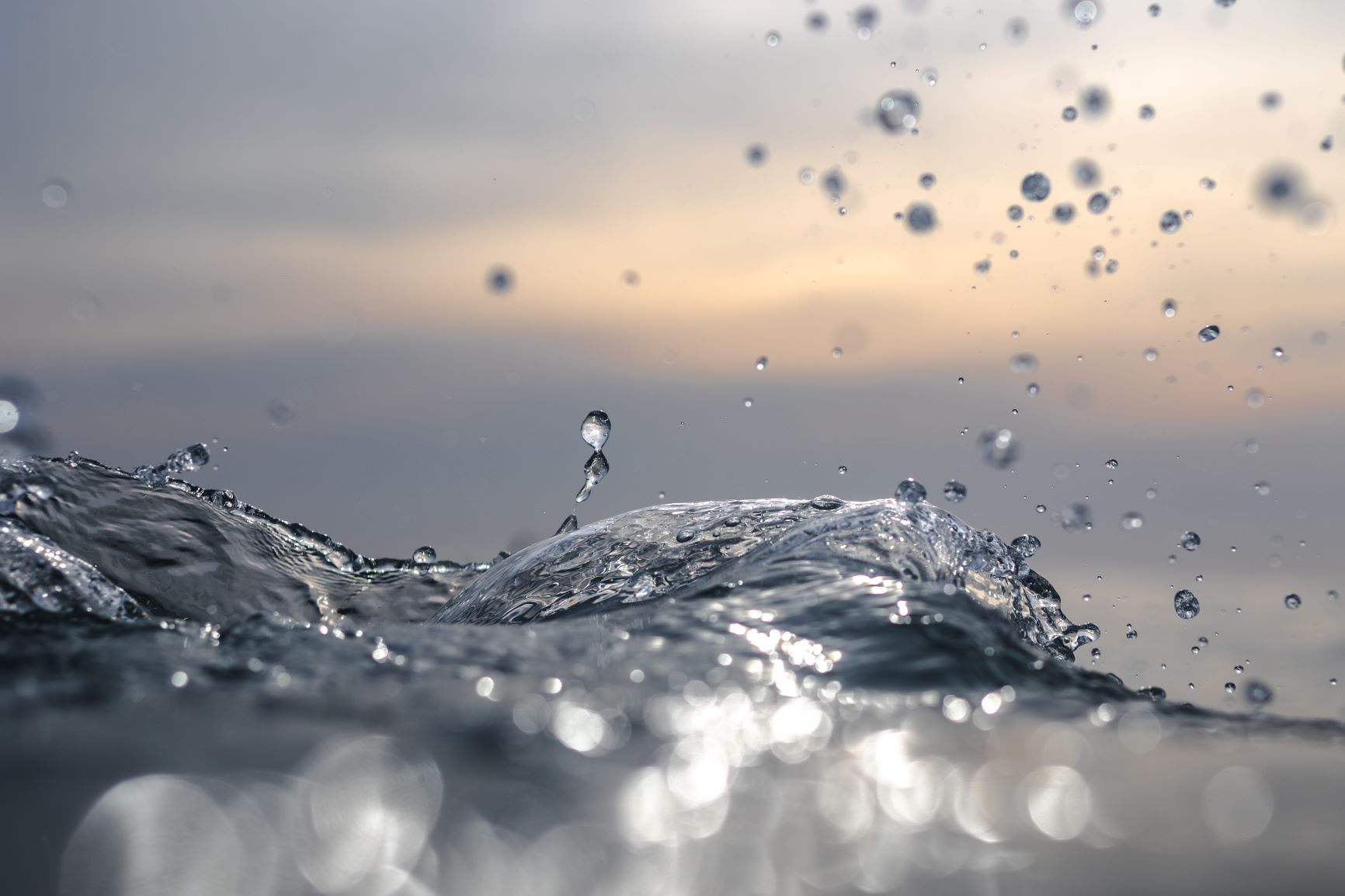 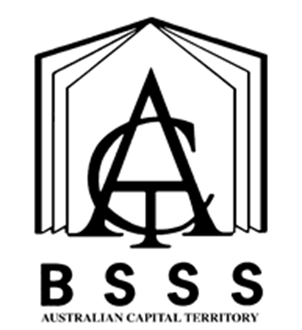 Cover Art provided by Canberra College student Aidan GiddingsTable of ContentsThe ACT Senior Secondary System		1ACT Senior Secondary Certificate		2Learning Principles		3General Capabilities		4Cross-Curriculum Priorities		6Rationale		7Goals		7Unit Titles		7Organisation of Content		8Assessment		9Achievement Standards		11The Individual	Value: 1.0	17Society and Community	Value: 1.0	20The Changing World	Value: 1.0	23Diverse Perspectives	Value: 1.0	26Independent Study	Value: 1.0	29Appendix A – Implementation Guidelines		32Appendix B – Course Developers		35Appendix C – Common Curriculum Elements		36Appendix D – Glossary of Verbs		37Appendix E – Glossary for ACT Senior Secondary Curriculum	38Appendix F – Language Specific Information		39Beginning Arabic		40Beginning Chinese		42Beginning French		49Beginning German		52Beginning Hindi		54Beginning Indonesian		57Beginning Italian		61Beginning Japanese		63Beginning Korean		69Beginning Spanish		75Beginning Tamil		80Appendix G – ACARA Language Glossary		85Appendix H – Course Adoption		86The ACT Senior Secondary SystemThe ACT senior secondary system recognises a range of university, vocational or life skills pathways.The system is based on the premise that teachers are experts in their area: they know their students and community and are thus best placed to develop curriculum and assess students according to their needs and interests. Students have ownership of their learning and are respected as young adults who have a voice.A defining feature of the system is school-based curriculum and continuous assessment. School-based curriculum provides flexibility for teachers to address students’ needs and interests. College teachers have an opportunity to develop courses for implementation across ACT schools. Based on the courses that have been accredited by the BSSS, college teachers are responsible for developing programs of learning. A program of learning is developed by individual colleges to implement the courses and units they are delivering.Teachers must deliver all content descriptions; however, they do have flexibility to emphasise some content descriptions over others. It is at the discretion of the teacher to select the texts or materials to demonstrate the content descriptions. Teachers can choose to deliver course units in any order and teach additional (not listed) content provided it meets the specific unit goals.School-based continuous assessment means that students are continually assessed throughout years 11 and 12, with both years contributing equally to senior secondary certification. Teachers and students are positioned to have ownership of senior secondary assessment. The system allows teachers to learn from each other and to refine their judgement and develop expertise.Senior secondary teachers have the flexibility to assess students in a variety of ways. For example: multimedia presentation, inquiry-based project, test, essay, performance and/or practical demonstration may all have their place. College teachers are responsible for developing assessment instruments with task specific rubrics and providing feedback to students.The integrity of the ACT Senior Secondary Certificate is upheld by a robust, collaborative and rigorous structured consensus-based peer reviewed moderation process. System moderation involves all year 11 and 12 teachers from public, non-government and international colleges delivering the ACT Senior Secondary Certificate.Only students who desire a pathway to university are required to sit a general aptitude test, referred to as the ACT Scaling Test (AST), which moderates student scores across courses and colleges. Students are required to use critical and creative thinking skills across a range of disciplines to solve problems. They are also required to interpret a stimulus and write an extended response.Senior secondary curriculum makes provision for student-centred teaching approaches, integrated and project-based learning inquiry, formative assessment and teacher autonomy. ACT Senior Secondary Curriculum makes provision for diverse learners and students with mild to moderate intellectual disabilities, so that all students can achieve an ACT Senior Secondary Certificate.The ACT Board of Senior Secondary Studies (BSSS) leads senior secondary education. It is responsible for quality assurance in senior secondary curriculum, assessment and certification. The Board consists of nominees from colleges, professional bodies, universities, industry, parent/carer organisations and unions. The Office of the Board of Senior Secondary Studies (OBSSS) consists of professional and administrative staff who support the Board in achieving its objectives and functions.ACT Senior Secondary CertificateCourses of study for the ACT Senior Secondary Certificate:provide a variety of pathways, to meet different learning needs and encourage students to complete their secondary educationenable students to develop the essential capabilities for twenty-first century learnersempower students as active participants in their own learningengage students in contemporary issues relevant to their livesfoster students’ intellectual, social and ethical developmentnurture students’ wellbeing, and physical and spiritual developmentenable effective and respectful participation in a diverse society.Each course of study:comprises an integrated and interconnected set of knowledge, skills, behaviours and dispositions that students develop and use in their learning across the curriculumis based on a model of learning that integrates intended student outcomes, pedagogy and assessmentoutlines teaching strategies which are grounded in learning principles and encompass quality teachingpromotes intellectual quality, establish a rich learning environment and generate relevant connections between learning and life experiencesprovides formal assessment and certification of students’ achievements.Underpinning beliefsAll students are able to learn.Learning is a partnership between students and teachers.Teachers are responsible for advancing student learning.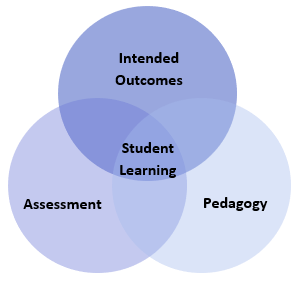 Learning PrinciplesLearning builds on existing knowledge, understandings and skills.(Prior knowledge)When learning is organised around major concepts, principles and significant real world issues, within and across disciplines, it helps students make connections and build knowledge structures.(Deep knowledge and connectedness)Learning is facilitated when students actively monitor their own learning and consciously develop ways of organising and applying knowledge within and across contexts.(Metacognition)Learners’ sense of self and motivation to learn affects learning.(Self-concept)Learning needs to take place in a context of high expectations.(High expectations)Learners learn in different ways and at different rates.(Individual differences)Different cultural environments, including the use of language, shape learners’ understandings and the way they learn.(Socio-cultural effects)Learning is a social and collaborative function as well as an individual one.(Collaborative learning)Learning is strengthened when learning outcomes and criteria for judging learning are made explicit and when students receive frequent feedback on their progress.(Explicit expectations and feedback)General CapabilitiesAll courses of study for the ACT Senior Secondary Certificate should enable students to develop essential capabilities for twenty-first century learners. These ‘capabilities’ comprise an integrated and interconnected set of knowledge, skills, behaviours and dispositions that students develop and use in their learning across the curriculum.The capabilities include:literacynumeracyinformation and communication technology (ICT)critical and creative thinkingpersonal and socialethical understandingintercultural understandingCourses of study for the ACT Senior Secondary Certificate should be both relevant to the lives of students and incorporate the contemporary issues they face. Hence, courses address the following three priorities. These priorities are:Aboriginal and Torres Strait Islander histories and culturesAsia and Australia’s engagement with AsiaSustainabilityElaboration of these General Capabilities and priorities is available on the ACARA website at www.australiancurriculum.edu.au.LiteracyLearning languages develops overall literacy. It is in this sense ‘value added’, strengthening literacy-related capabilities that are transferable across languages, both the language being learnt and all other languages that are part of the learner’s repertoire. Languages learning also strengthen literacy-related capabilities across domains of use, such as the academic domain and the domains of home language use, and across learning areas. Literacy development involves conscious attention and focused learning. It involves skills and knowledge that need guidance, time and support to develop. These skills include the: ability to decode and encode from sound to written systems the learning of grammatical, orthographic, and textual conventions development of semantic, pragmatic, interpretative, critical and reflective literacy skills Literacy development for second language learners is cognitively demanding. It involves these same elements but often without the powerful support of a surrounding oral culture and context. The strangeness of the additional language requires scaffolding. In the language classroom, analysis is prioritised alongside experience. Explicit, explanatory, and exploratory talk around language and literacy is a core element. Learners are supported to develop their own meta–awareness, to be able to think and talk about how the language works and about how they learn to use it. Similarly, for first language learners, literacy development that extends to additional domains and contexts of use requires comparative analysis that extends literacy development in their first language and English.NumeracyLearning languages affords opportunities for learners to use the target language to develop skills in numeracy, to understand, analyse, categorise, critically respond to and use mathematics in different contexts. This includes processes such as using and understanding patterns, order, and relationships to reinforce concepts such as number, time or space in their own and in others’ cultural and linguistic systems. Information and Communication Technology (ICT)Learning languages is enhanced through the use of multimodal resources, digital environments and technologies in the target language. Accessing live target language environments and texts via digital media contributes to the development of information technology capabilities as well as linguistic and cultural knowledge. Accessing different real–time contexts extends the boundaries of the classroom. Critical and Creative ThinkingIn learning a language, students interact with people and ideas from diverse backgrounds and perspectives, which enhance critical thinking, reflection and encourage creative, divergent and imaginative thinking. By learning to notice, connect, compare, and analyse aspects of the target language, students develop critical, analytic and problem-solving skills. Personal and Social Interacting effectively in an additional language and with people of diverse language backgrounds involves negotiating and interpreting meaning in a range of social and cultural situations. This involves understanding and empathising; important elements of social and intercultural competence. Being open minded and recognising that people view and experience the world in different ways and learning to interact in a collaborative and respectful manner are key elements of personal and social competence. Ethical UnderstandingWhen learning another language, students are taught explicitly to acknowledge and value difference in their interactions with others and to develop respect for diverse ways of perceiving and acting in the world. Opportunities are provided to monitor and to adjust their own ethical points of view. In learning Aboriginal and Torres Strait Islander languages, students should consider appropriate ethical behaviour in terms of engaging with the owners and custodians of the languages. Similar consideration is required when interpreting and translating, or when collecting and analysing primary research data. Intercultural UnderstandingThe development of intercultural understanding is a central aim of learning languages, as it is integral to global citizenship and lifelong learning. Students bring various preconceptions, assumptions, and orientations shaped by their existing language(s) culture(s) to their learning that can be challenged by the new language experience. Learning to move between the existing and new languages and cultures is integral to language learning and is the key to the development of students’ intercultural capability. By learning a new language or learning to use an existing language in new domains and contexts, students are able to notice, compare, and reflect on things previously taken for granted; to explore their own linguistic, social and cultural practices as well as those associated with the target language. They begin to see the complexity, variability, and sometimes the contradictions involved in using language. Learning a new language does not require forsaking the first language. It is an enriching and cumulative process, which broadens the learner’s communicative repertoire, providing additional resources for interpreting and making meaning. Learners come to realise that interactions between different people via different languages also involves interactions between the different kinds of knowledge, understanding, and values that are articulated through language(s) and culture(s). They realise that successful intercultural communication is not only determined by what they do or say but also by what members of the other language and culture understand from what they say or do. Cross-Curriculum PrioritiesAboriginal and Torres Strait Islander Histories and Cultures The Aboriginal and Torres Strait Islander histories and cultures priority provides the opportunity for all young Australians to gain a deeper understanding and appreciation of Aboriginal and Torres Strait Islander histories and cultures, deep knowledge traditions and holistic world views. This knowledge and understanding will enrich all learners’ ability to participate positively in the ongoing development of Australia through a deepening knowledge and connection with the world’s oldest continuous living cultures.Asia and Australia’s Engagement with AsiaThe Asia and Australia’s engagement with Asia priority provides the opportunity for students to celebrate the social, cultural, political and economic links that connect Australia with Asia.This priority will ensure that students learn about and recognise the diversity within and between the countries of the Asia region. They will develop knowledge and understanding of Asian societies, cultures, beliefs and environments, and the connections between the peoples of Asia, Australia, and the rest of the world. Asia literacy provides students with the skills to communicate and engage with the peoples of Asia so they can effectively live, work and learn in the region.SustainabilityThe Sustainability priority provides the opportunity for students to develop an appreciation of the necessity of acting for a more sustainable future and so address the ongoing capacity of Earth to maintain all life and meet the needs of the present without compromising the needs of future generations.This priority will allow all young Australians to develop the knowledge, skills, values and world views necessary for them to act in ways that contribute to more sustainable patterns of living. It will enable individuals and communities to reflect on ways of interpreting and engaging with the world. The Sustainability priority is futures-oriented, focusing on protecting environments and creating a more ecologically and socially just world through informed action. Actions that support more sustainable patterns of living require consideration of environmental, social, cultural and economic systems and their interdependence.The Sustainability priority is futures-oriented and calls on students to act sustainably as individuals and to participate in collective endeavours that are shared across local, regional and global communities. It emphasises the interdependence of environmental, social, cultural and economic systems.Beginning Modern LanguagesA/T/MRationaleLearning additional languages widens horizons, broadens cognitive and cultural experience, and develops communicative and intercultural capabilities. It also opens up new perspectives for learners, not only in relation to other cultures and languages, but also in terms of their own language and cultural practices. Learning languages strengthens intellectual and analytical capability and enhances creative and critical thinking. Students develop an understanding of the nature of language (including linguistic and stylistic features), of culture, and of the process of communication. They develop understanding of how values and culture shape a learner’s world view. Learning languages extends the learner’s understanding of themselves, their heritage, values, culture, and identity. Students develop intracultural and intercultural capability; they develop understanding of, and respect for, diversity and difference, and openness to different perspectives and experiences. Learning languages contributes to strengthening the community’s social, economic, and international development capabilities. Students learn to reorganise their thinking to accommodate the structure of another language. They develop cognitive flexibility and problem-solving ability, which can be applied when problems and solutions are not evident, as well as when critical thinking and creative approaches are required. GoalsThis course should enable students to:enhance their capacity to communicate and interact effectively within and across languages and cultures and show control over linguistic elements with an awareness of audience and purposeacquire language learning processes and strategies understand the interrelationship of language and culture, and the importance of intracultural and intercultural capabilitiesacquire skills to be a global citizenunderstand the diversity and variability of language use – how language changes with the context of situation and culture (participants and their relationship, circumstances of communication)Unit TitlesThe IndividualSociety and CommunityThe Changing WorldDiverse PerspectivesIndependent StudyOrganisation of ContentThe IndividualIn this unit students learn about how relationships and personal experiences shape identity. Students explore ways of belonging and reflect upon their own expression of identity through the target language.Society and CommunityIn this unit students learn how different language communities are organized. They learn through the target language how to engage in diverse cultural practices and consider these in relation to their own. Students explore how to participate in society and the communityThe Changing WorldIn this unit students learn how values and culture/s shape an understanding of, and interaction with issues that impact our world. Students explore, through the target language, challenges and opportunities to share responsibilities.Diverse PerspectivesStudents learn how culture and language are expressed and appreciated in diverse mediums to communicate, sustain and challenge thinking, behaviour and systems. Students examine and demonstrate an awareness of perspectives. They explore, through the target language, a diversity of cultural expressions such as the arts and sciences.Independent StudyAn Independent Study unit has an important place in senior secondary courses. It is a valuable pedagogical approach that empowers students to make decisions about their own learning. An Independent Study unit can be proposed by an individual student for their own independent study and negotiated with their teacher. The program of learning for an Independent Study unit must meet the unit goals and content descriptions as they appear in the course.Independent Study units are only available to individual students in Year 12. A student can only study a maximum of one Independent Study unit in each course. Students must have studied at least three standard 1.0 units from this course. An Independent Study unit requires the principal’s written approval. Principal approval can also be sought by a student in Year 12 to enrol concurrently in an Independent Study unit and their third .0 unit in this course of study.AssessmentThe identification of criteria within the achievement standards and assessment task types and weightings provides a common and agreed basis for the collection of evidence of student achievement.Assessment Criteria (the dimensions of quality that teachers look for in evaluating student work) provide a common and agreed basis for judgement of performance against unit and course goals, within and across colleges. Over a course, teachers must use all these criteria to assess students’ performance but are not required to use all criteria on each task. Assessment criteria are to be used holistically on a given task and in determining the unit grade.Assessment Tasks elicit responses that demonstrate the degree to which students have achieved the goals of a unit based on the assessment criteria. The Common Curriculum Elements (CCE) is a guide to developing assessment tasks that promote a range of thinking skills (see Appendix C). It is highly desirable that assessment tasks engage students in demonstrating higher order thinking.Rubrics are constructed for individual tasks, informing the assessment criteria relevant for a particular task and can be used to assess a continuum that indicates levels of student performance against each criterion.Assessment CriteriaStudents will be assessed on the degree to which they demonstrate:communicatingunderstanding.Assessment Task TypesAdditional Assessment InformationFor a standard unit (1.0), students must complete a minimum of three assessment tasks and a maximum of five.For a half standard unit (0.5), students must complete a minimum of two and a maximum of three assessment tasks.Each standard (1.0) or half standard (0.5) unit must include an inquiry based task and an in-class task.Any single assessment task will fall under only one category and in the next unit must fall in the alternate category.Each task must enable students to demonstrate higher order thinking and include open ended questions.The complexity of the target language in the stimulus material and the response required should reflect the level of the course. Responses may be in the target language or in English.It is recommended that students produce a variety of text types over a course of studyThe use of a dictionary is at the discretion of the school. The conditions of an assessment task to be specified for moderation purposes.Achievement StandardsYears 11 and 12 achievement standards are written for A/T courses. A single achievement standard is written for M courses.A Year 12 student in any unit is assessed using the Year 12 achievement standards. A Year 11 student in any unit is assessed using the Year 11 achievement standards. Year 12 achievement standards reflect higher expectations of student achievement compared to the Year 11 achievement standards. Years 11 and 12 achievement standards are differentiated by cognitive demand, the number of dimensions and the depth of inquiry.An achievement standard cannot be used as a rubric for an individual assessment task. Assessment is the responsibility of the college. Student tasks may be assessed using rubrics or marking schemes devised by the college. A teacher may use the achievement standards to inform development of rubrics. The verbs used in achievement standards may be reflected in the rubric. In the context of combined Years 11 and 12 classes, it is best practice to have a distinct rubric for Years 11 and 12. These rubrics should be available for students prior to completion of an assessment task so that success criteria are clear.The Individual	Value: 1.0The Individual a	Value 0.5The Individual b	Value 0.5Unit DescriptionStudents learn about how relationships and personal experiences shape identity. Students explore ways of belonging and reflect upon their own expression of identity through the target language.Specific Unit GoalsThis unit should enable students to:Content DescriptionsAll knowledge, understanding and skills below must be delivered:A guide to reading and implementing content descriptionsContent descriptions specify the knowledge, understanding and skills that students are expected to learn and that teachers are expected to teach. Teachers are required to develop a program of learning that allows students to demonstrate all the content descriptions. The lens which the teacher uses to demonstrate the content descriptions may be either guided through provision of electives within each unit or determined by the teacher when developing their program of learning.A program of learning is what a college provides to implement the course for a subject. It is at the discretion of the teacher to emphasis some content descriptions over others. The teacher may teach additional (not listed) content provided it meets the specific unit goals. This will be informed by the student needs and interests.AssessmentRefer to pages 9-11.Society and Community	Value: 1.0Society and Community a	Value 0.5Society and Community b	Value 0.5Unit DescriptionStudents learn how different language communities are organized. They learn through the target language how to engage in diverse cultural practices and consider these in relation to their own. Students explore how to participate in society and the community.Specific Unit GoalsThis unit should enable students to:Content DescriptionsAll knowledge, understanding and skills below must be delivered:A guide to reading and implementing content descriptionsContent descriptions specify the knowledge, understanding and skills that students are expected to learn and that teachers are expected to teach. Teachers are required to develop a program of learning that allows students to demonstrate all the content descriptions. The lens which the teacher uses to demonstrate the content descriptions may be either guided through provision of electives within each unit or determined by the teacher when developing their program of learning.A program of learning is what a college provides to implement the course for a subject. It is at the discretion of the teacher to emphasis some content descriptions over others. The teacher may teach additional (not listed) content provided it meets the specific unit goals. This will be informed by the student needs and interests.AssessmentRefer to pages 9-11.The Changing World	Value: 1.0The Changing World a	Value 0.5The Changing World b	Value 0.5Unit DescriptionStudents learn how values and culture/s shape an understanding of, and interaction with issues that impact our world. Students explore, through the target language, challenges and opportunities to share responsibilities.Specific Unit GoalsThis unit should enable students to:Content DescriptionsAll knowledge, understanding and skills below must be delivered:A guide to reading and implementing content descriptionsContent descriptions specify the knowledge, understanding and skills that students are expected to learn and that teachers are expected to teach. Teachers are required to develop a program of learning that allows students to demonstrate all the content descriptions. The lens which the teacher uses to demonstrate the content descriptions may be either guided through provision of electives within each unit or determined by the teacher when developing their program of learning.A program of learning is what a college provides to implement the course for a subject. It is at the discretion of the teacher to emphasis some content descriptions over others. The teacher may teach additional (not listed) content provided it meets the specific unit goals. This will be informed by the student needs and interests.AssessmentRefer to pages 9-11.Diverse Perspectives	Value: 1.0Diverse Perspectives a	Value 0.5Diverse Perspectives b	Value 0.5Unit DescriptionStudents learn how culture and language are expressed and appreciated in diverse mediums to communicate, sustain and challenge thinking, behaviour and systems. Students examine and demonstrate an awareness of perspectives. They explore, through the target language, a diversity of cultural expressions such as the arts and sciences.Specific Unit GoalsThis unit should enable students to:Content DescriptionsAll knowledge, understanding and skills below must be delivered:A guide to reading and implementing content descriptionsContent descriptions specify the knowledge, understanding and skills that students are expected to learn and that teachers are expected to teach. Teachers are required to develop a program of learning that allows students to demonstrate all the content descriptions. The lens which the teacher uses to demonstrate the content descriptions may be either guided through provision of electives within each unit or determined by the teacher when developing their program of learning.A program of learning is what a college provides to implement the course for a subject. It is at the discretion of the teacher to emphasis some content descriptions over others. The teacher may teach additional (not listed) content provided it meets the specific unit goals. This will be informed by the student needs and interests.AssessmentRefer to pages 9-11.Independent Study	Value: 1.0Independent Study a	Value 0.5Independent Study b	Value 0.5PrerequisitesIndependent Study units are only available to individual students in Year 12. A student can only study a maximum of one Independent Study unit in each course. Students must have studied at least three standard 1.0 units from this course. An Independent Study unit requires the principal’s written approval. Principal approval can also be sought by a student in Year 12 to enrol concurrently in an Independent Study unit and their third 1.0 unit in this course of study.Unit DescriptionAn Independent Study unit has an important place in senior secondary courses. It is a valuable pedagogical approach that empowers students to make decisions about their own learning. An Independent Study unit can be proposed by an individual student for their own independent study and negotiated with their teacher. The program of learning for an Independent Study unit must meet the unit goals and content descriptions as they appear in the course.Duplication of ContentStudents must not duplicate topics, case studies or issues studied in this course.Specific Unit GoalsThis unit should enable students to:Content DescriptionsAll knowledge, understanding and skills below must be delivered:A guide to reading and implementing content descriptionsContent descriptions specify the knowledge, understanding and skills that students are expected to learn and that teachers are expected to teach. Teachers are required to develop a program of learning that allows students to demonstrate all the content descriptions. The lens which the teacher uses to demonstrate the content descriptions may be either guided through provision of electives within each unit or determined by the teacher when developing their program of learning.A program of learning is what a college provides to implement the course for a subject. It is at the discretion of the teacher to emphasis some content descriptions over others. The teacher may teach additional (not listed) content provided it meets the specific unit goals. This will be informed by the student needs and interests.AssessmentRefer to pages 9-11.Appendix A – Implementation GuidelinesAvailable course patternsA standard 1.0 value unit is delivered over at least 55 hours. To be awarded a course, students must complete at least the minimum units over the whole minor, major, major/minor or double major course.Units in this course can be delivered in any order.Prerequisites for the course or units within the courseStudents must have studied at least three standard 1.0 units from this course in order to access the Independent Study unit. An Independent Study unit requires the principal’s written approval. Principal approval can also be sought by a student in Year 12 to enrol concurrently in an Independent Study unit and their third 1.0 unit in this course of study.Arrangements for students continuing study in this courseStudents who studied the previous course may undertake any units in this course provided there is no duplication of content.Duplication of Content RulesStudents cannot be given credit towards the requirements for a Senior Secondary Certificate for a unit that significantly duplicates content in a unit studied in another course. The responsibility for preventing undesirable overlap of content studied by a student rests with the principal and the teacher delivering the course. Students will only be given credit for covering the content once.Guidelines for DeliveryProgram of LearningA program of learning is what a school provides to implement the course for a subject. This meets the requirements for context, scope and sequence set out in the Board endorsed course. Students follow programs of learning in a college as part of their senior secondary studies. The detail, design and layout of a program of learning are a college decision.The program of learning must be documented to show the planned learning activities and experiences that meet the needs of particular groups of students, taking into account their interests, prior knowledge, abilities and backgrounds. The program of learning is a record of the learning experiences that enable students to achieve the knowledge, understanding and skills of the content descriptions. There is no requirement to submit a program of learning to the OBSSS for approval. The Principal will need to sign off at the end of Year 12 that courses have been delivered as accredited.Content DescriptionsAre all content descriptions of equal importance? No. It depends on the focus of study. Teachers can customise their program of learning to meet their own students’ needs, adding additional content descriptions if desired or emphasising some over others. A teacher must balance student needs with their responsibility to teach all content descriptions. It is mandatory that teachers address all content descriptions and that students engage with all content descriptions.Half standard 0.5 unitsHalf standard units appear on the course adoption form but are not explicitly documented in courses. It is at the discretion of the college principal to split a standard 1.0 unit into two half standard 0.5 units. Colleges are required to adopt the half standard 0.5 units. However, colleges are not required to submit explicit documentation outlining their half standard 0.5 units to the BSSS. Colleges must assess students using the half standard 0.5 assessment task weightings outlined in the framework. It is the responsibility of the college principal to ensure that all content is delivered in units approved by the Board.ModerationModeration is a system designed and implemented to:provide comparability in the system of school-based assessmentform the basis for valid and reliable assessment in senior secondary schoolsinvolve the ACT Board of Senior Secondary Studies and colleges in cooperation and partnershipmaintain the quality of school-based assessment and the credibility, validity and acceptability of Board certificates.Moderation commences within individual colleges. Teachers develop assessment programs and instruments, apply assessment criteria, and allocate Unit Grades, according to the relevant Course Framework. Teachers within course teaching groups conduct consensus discussions to moderate marking or grading of individual assessment instruments and unit grade decisions.The Moderation ModelModeration within the ACT encompasses structured, consensus-based peer review of Unit Grades for all accredited courses over two Moderation Days. In addition to Moderation Days, there is statistical moderation of course scores, including small group procedures, for T courses.Moderation by Structured, Consensus-based Peer ReviewConsensus-based peer review involves the review of student work against system wide criteria and standards and the validation of Unit Grades. This is done by matching student performance with the criteria and standards outlined in the Achievement Standards, as stated in the Framework. Advice is then given to colleges to assist teachers with, or confirm, their judgments. In addition, feedback is given on the construction of assessment instruments.Preparation for Structured, Consensus-based Peer ReviewEach year, teachers of Year 11 are asked to retain originals or copies of student work completed in Semester 2. Similarly, teachers of a Year 12 class should retain originals or copies of student work completed in Semester 1. Assessment and other documentation required by the Office of the Board of Senior Secondary Studies should also be kept. Year 11 work from Semester 2 of the previous year is presented for review at Moderation Day 1 in March, and Year 12 work from Semester 1 is presented for review at Moderation Day 2 in August.In the lead up to Moderation Day, a College Course Presentation (comprised of a document folder and a set of student portfolios) is prepared for each A, T and M course/units offered by the school and is sent into the Office of the Board of Senior Secondary Studies.The College Course PresentationThe package of materials (College Course Presentation) presented by a college for review on Moderation Days in each course area will comprise the following:a folder containing supporting documentation as requested by the Office of the Board through memoranda to colleges, including marking schemes and rubrics for each assessment itema set of student portfolios containing marked and/or graded written and non-written assessment responses and completed criteria and standards feedback forms. Evidence of all assessment responses on which the Unit Grade decision has been made is to be included in the student review portfolios.Specific requirements for subject areas and types of evidence to be presented for each Moderation Day will be outlined by the Board Secretariat through the Requirements for Moderation Memoranda and Information Papers.Visual evidence for judgements made about practical performancesIt is a requirement that schools’ judgements of standards to practical performances (A/T/M) be supported by visual evidence (still photos or video).The photographic evidence submitted must be drawn from practical skills performed as part of the assessment process.Teachers should consult the BSSS website for current information regarding all moderation requirements including subject specific and photographic evidence.Appendix B – Course DevelopersCourse DevelopersLanguage Specific InformationAppendix C – Common Curriculum ElementsCommon curriculum elements assist in the development of high-quality assessment tasks by encouraging breadth and depth and discrimination in levels of achievement.Appendix D – Glossary of VerbsAppendix E – Glossary for ACT Senior Secondary CurriculumCourses will detail what teachers are expected to teach and students are expected to learn for year 11 and 12. They will describe the knowledge, understanding and skills that students will be expected to develop for each learning area across the years of schooling.Learning areas are broad areas of the curriculum, including English, mathematics, science, the arts, languages, health and physical education.A subject is a discrete area of study that is part of a learning area. There may be one or more subjects in a single learning area.Frameworks are system documents for Years 11 and 12 which provide the basis for the development and accreditation of any course within a designated learning area. In addition, frameworks provide a common basis for assessment, moderation and reporting of student outcomes in courses based on the framework.The course sets out the requirements for the implementation of a subject. Key elements of a course include the rationale, goals, content descriptions, assessment, and achievement standards as designated by the framework.BSSS courses will be organised into units. A unit is a distinct focus of study within a course. A standard 1.0 unit is delivered for a minimum of 55 hours generally over one semester.Core units are foundational units that provide students with the breadth of the subject.Additional units are avenues of learning that cannot be provided for within the four core 1.0 standard units by an adjustment to the program of learning.An independent study unit is a pedagogical approach that empowers students to make decisions about their own learning. Independent study units can be proposed by a student and negotiated with their teacher, but must meet the specific unit goals and content descriptions as they appear in the course.An elective is a lens for demonstrating the content descriptions within a standard 1.0 or half standard 0.5 unit.A lens is a particular focus or viewpoint within a broader study.Content descriptions refer to the subject-based knowledge, understanding and skills to be taught and learned.A program of learning is what a college develops to implement the course for a subject and to ensure that the content descriptions are taught and learned.Achievement standards provide an indication of typical performance at five different levels (corresponding to grades A to E) following completion of study of senior secondary course content for units in a subject.ACT senior secondary system curriculum comprises all BSSS approved courses of study.Appendix F – Language Specific InformationThis appendix contains specific language features relevant to the language courses available for study, such as structures and grammatical content appropriate for students at this level. The appendix is a suggested guide only and is not limited to features of language that could be covered in the delivery of course content descriptions. The language features are not unit specific and are a guide to planning. Prior to these features are some cues to essential understandings within each language.The collection of conceptual understandings in the form of questions are provided to guide inquiry based teaching and learning in senior language classes. There is a need to capture the essence of the language/culture through the questions that ‘carry’ the teaching and learning; the grammar is the enabler, not the goal. Deep understanding and appreciation of, and a growing capability to meaningfully engage with, culture and language is the goal.These understandings are phrased as inquiry questions to engage the teacher and learners on a journey towards understanding and participation. Predominantly, conceptual questions are the ‘how and why questions’ that enable us to understand the integral values and behaviours that drive the language/culture. These statements contain understandings that equate to: if you don’t learn about and learn to interact with an understanding of this concept, then you haven’t really ‘learnt’ that language/culture. This is not a prescriptive list, but a starting point for inquiry. The questions can examine untranslatables, they can be questions of nature and impact, questions that give birth to comparative understanding, rather than lower order thinking, such as the one dimensional ‘when, where, who questions.’ ‘What questions’ can examine much deeper relational understandings, such as a cause and effect, for example, rather than objects or simple ideas.Beginning ArabicEssential UnderstandingsHow and why do dialects and spoken educated Arabic differ?How does the Arabic language shape and reflect the way Arabs think and view the world?How, when and where is Modern Standard Arabic (MSA)* used in the Arab world and Arabic speaking communities overseas?How do the Standard Arabic and Arabic dialects contribute to the understanding of regional history, culture and religion?In what ways does Arabic language and body language differentiate between formal and informal relationships?How is the gender of nouns and verbs applied in the Arabic language?How do verb tenses influence how Arabic-speakers express themselves and understand the world?How can the Arabic language contribute to promoting a fair and just society, valuing diversity? What are some of the tensions that exist between tradition and modernity in the Arab world and Arab-speaking communities overseas? How have Arabic language and culture influenced other countries?*  Note: Modern Standard Arabic (MSA) is sometimes called Standard or Formal Arabic.Beginning Arabic GrammarBeginning ChineseEssential UnderstandingsHow do tones influence meaning and phonetic expression in Chinese?What is the significance of sides and radicals in Chinese characters?Why is stroke order so important in writing Chinese characters?How does the Chinese language reflect the country’s unique identity?How are ideas and opinions given and justified in Chinese?How have Chinese language and culture influenced other countries?What are the implications of Chinese zodiac signs in understanding personality?What are the different ways of expressing politeness in the Chinese culture?How do Chinese-speaking people choose appropriate questioning, such as asking about age?What is the role of food in cultural festivals?How is etiquette expressed in Chinese, such as giving and accepting presents?In what ways have other languages and migration influenced Chinese language and Chinese-speaking communities?How are tones and intonation used in Chinese poetry?Beginning Chinese GrammarReference:Wu Jianli (James WU) and BAI Lu, Chinese Grammar Step by Step, CENGAGE Learning, Melbourne 2011.Beginning FrenchEssential UnderstandingsHow does the French language reflect a country’s unique character (terroir, regional language, teen slang and expressions)?How do French-speaking teenagers manipulate the French language as a method of self-expression?Why is it so important to distinguish between registers when addressing a French-speaking person?In what way does the French language and body language differentiate formal and informal relationships?How does grammatical gender influence the French worldview?How has migration shaped the French language?How is French used and applied in the global context? How have French language and culture influenced other countries?What is the purpose of idioms and how are they are used in appropriate contexts?How does French culture influence the formation and use of idioms?How do French- speaking people choose the appropriate type of question? How does French culture and history create a national and personal identity?What do clichés reveal about the world’s view of French society, its history, etiquette and traditions?How are liberte, egalite and fraternite evident in French social and political structures?Beginning French GrammarLearners will be required to use, actively and accurately, grammar and structures drawn from the following list. The mention of an item in this list implies knowledge of both its forms and its functions at an appropriate level of accuracy and complexity. The examples in italics in parentheses are indicative; that is, they serve to illustrate the part of speech or structure that the candidate must know and hence do not represent an exhaustive specification of the required grammatical knowledge. Other language featuresThe following are examples only. The language features covered should be relevant to the context in which they are used and may change over time. Check for current usage.Idiomatic expressions:  Etre rouge comme une tomate; J’ai une faim de loup; J’ai un chat dans la gorge. Il tombe des cordes.Pause fillers:  euh …, bon …, alors…Slang/Verlan:  le mec, la nana, le beur, la meufBeginning GermanEssential UnderstandingsHow does German language shape the way German-speakers think and view the world?How does German language reflect formal and informal relationships?Why is gender important in the German language? What is the nature of verbs in social interactions? How does verb choice impact on the way German-speakers interpret the world through time and mood?How is the case system used to organise sentence structure? How do German-speakers ask and respond to questions? How are ideas and opinions given and justified in German?How do regional and national varieties enrich the German language?How do other languages influence the German language?How have German language and culture influenced other countries?How does German culture and history create a national and personal identity?Beginning German GrammarBeginning HindiEssential UnderstandingsHow do phonetics contribute to making meaning in Hindi?How does the gender of Hindi nouns and adjectives influence daily communication?How do verbs reflect Hindi-speakers’ worldview?How do regional varieties enrich the Hindi Language?How do Hindi dialects contribute to understanding Indian history, culture and traditions?How do other languages influence the Hindi language?In what ways do Hindi language and body language differentiate formal and informal relationships?How has migration produced ‘Hinglish’ from Hindi?How has technology impacted on the use of Hindi Language?How do Indian customs and traditions differentiate personal identity?How does Hindi language contribute to strengthening social relationships within and beyond the Hindi-speaking community?How have Hindi language and culture influenced other countries?How has Bollywood changed world perceptions of India?Beginning Hindi GrammarBeginning IndonesianEssential UnderstandingsHow does the language both shape and reflect the way Indonesian-speakers think and view the world?What influences the choice of formal, informal and colloquial forms of language, and how do these reflect cultural values?How is Indonesian society shaped by diversity?What does it mean to be a citizen of Indonesia in different regions?How does the use of colloquialisms and expressions shape the identity of Indonesian- speakers?How do other languages and dialects influence the Indonesian language?How do malu and bangga impact on intercultural understanding?How does the concept of Kekuatan Alami (subjugation to nature) manifest itself in Indonesian society and language?What is the role of ‘Bapakisme‘ in Indonesian culture? How have Indonesian language and culture influenced other countries?Beginning Indonesian GrammarBeginning ItalianEssential UnderstandingsHow does grammatical gender influence Italian-speakers’ vision of the world?In what ways do Italian language and body language differentiate formal and informal relationships?How does verb form impact on the way Italian-speakers interpret the world through tenses and mood?How do regional varieties enrich the Italian language?How do Italian dialects contribute to the understanding of regional history, culture and traditions?How do other languages influence the Italian language?How do Italian culture and history create a personal and national identity?How is social media changing the Italian language and the way young people communicate?How have Italian language and culture influenced other countries?How do Italian history and culture influence the formation and use of idioms?Beginning Italian GrammarBeginning JapaneseEssential UnderstandingsHow is belonging and identity demonstrated and communicated culturally and linguistically?What understandings are essential for effective interaction? (eg. Aizuchi, hierarchy, familiarity)How do concepts such as 和 （わ）中と表・外 （なかとおもて・そと）define interactions?Where is solidarity evidenced in Japanese society? (eg. natural disasters recovery operations, collective ideology)In what ways do concepts such as 義理とお返し（ぎりとおかえし）and reciprocity manifest in daily life?How does the Japanese concept of おもてなし structure the social experience?What does successful participation in Japanese 日常生活 look like, and why is it valued? (eg. 社会参加、習慣)How are values expressed through 年間行事 （eg. 祭り、入学式、祝日）(eg. reverence to nature, importance of relationships and milestones)?  How can tradition be both the cause and the solution to modern issues in Japan and overseas? How are tensions between tradition and modernity evidenced and resolved? How does the evolution of narrative mirror technological change? How do performing, visual and literary expressions communicate and sustain language and culture? How are changing values impacting the way people identify with, and participate, in society? How does an appreciation of Japanese aesthetics enable deeper connection to the Japanese language and people? （eg. 侘と寂（わびとさび）、雅（みやび）） How do regions assert uniqueness? (eg. お土産、方言、食べ物、自然)How have Japanese language and culture influenced other countries?Beginning Japanese GrammarBeginning KoreanEssential UnderstandingsHow do Korean language and culture shape the way Koreans think and view the world? What is the nature and impact of the invention of Hangeul, Korean Script? How is the connection between oral and written text represented in Korean language? How is the structure of subject-object-verb evidenced in Korean language?  How are ideas and opinions communicated and justified by Korean-speakers? In what way do the Korean language and nonverbal language differentiate formal and informal relationships? What is the nature of the honorific form in social interaction in Korean language? How does the concept of formal and informal communication shape the social experience? How has rapid economic change within Korea influenced Korean language? In what ways have other languages enriched the Korean language? How have Korean language and culture influenced other countries?Beginning Korean GrammarBeginning SpanishEssential UnderstandingsHow do gender and number influence the Spanish vision of the world?In what ways do language and body language differentiate formal and informal relationships?How does the Spanish language shape the way Spanish speaking people think and view the world?How do different moods and tenses of verbs express needs and desires of Spanish- speakers?How do the different language variants uniquely identify Spanish- speaking countries? How do the use of colloquialisms and expressions shape the identity of Spanish- speaking communities?How does Spanish language contribute to understandings of history and Spanish culture?How do other indigenous languages and dialects influence Spanish language?How is the Spanish language influenced by other regional variations?How have Latin and Arabic languages influenced Spanish language?How do Latin American Spanish speakers influence the Spanish- speaking world?How does English language influence Spanish language today through cognates?How is Spanish language becoming increasingly globalised? How is music embedded in Spanish culture?How is the development of technology impacting Spanish language?How does learning Spanish broaden social and intercultural knowledge of Spanish culture?How have Spanish language and culture influenced other countries?Beginning Spanish GrammarStudents should be aware of different levels of language, for example, formal and informal. This includes the use of colloquialisms, where they are appropriate, and an awareness of country/regional differences. It should be noted that, where regional variants are used, it is also important to provide internationally recognised alternatives.Beginning Spanish GrammarIn addition, students should recognize the following grammatical structures:Beginning TamilEssential UnderstandingsWhy is Tamil identified as one of the living and vibrant classical languages of the world?How does language shape the way Tamil-speakers think and view the world?How has Tamil language influenced various languages in India and overseas, and how it has been impacted by other languages?What is the significance of the Tamil alphabet in the language ?What is the difference between colloquial speaking and writing in the Tamil language?How are different nouns addressed in Tamil language?What features make Tamil a diglossia language?How does Tamil contribute to fields of literature, morality, medicine, mathematics, astronomy, business, arts, music and engineering?What impact did rapid economic growth in India, and the migration of Tamil people to various parts of the world, have on the language?How does learning Tamil broaden social and intercultural knowledge about Tamil culture and its heritage?How far has Tamil language spread from its place of origin?What does it mean to identify as a Tamilian today?How has Tamil adapted to the technological world?What is the correlation between Tamil food and medicine?Why is poetry significant in the Tamil language?How has Tamil endured in all forms over the last five thousand years?How have Tamil language and culture influenced other countries?Beginning Tamil GrammarAppendix G – ACARA Language GlossaryA glossary of language terms is available at: https://www.australiancurriculum.edu.au/f-10-curriculum/languages/glossary/ Appendix H – Course AdoptionConditions of AdoptionThe course and units of this course are consistent with the philosophy and goals of the college and the adopting college has the human and physical resources to implement the course.Adoption ProcessCourse adoption must be initiated electronically by an email from the principal or their nominated delegate to bssscertification@ed.act.edu.au. A nominated delegate must CC the principal.The email will include the Conditions of Adoption statement above, and the table below adding the College name, and circling the Classification/s required. Inquiry based tasks 40%In class tasks 60%Preparation may be collaborative or individual, and production may be interactive; the assessment is based on individual production Examples:Blog/VlogDebateInterviewReportSeminarNews websiteResponding to multimodal texts using different outputs, including a changed context/audience/purpose (e.g. analytical, creative, persuasive)Multimodal text with intercultural questionsTutorial Individual spontaneous production of language in response to an unseen stimulus/questions.Examples:Oral interviewSustained writingResponding to multimodal texts using different outputs, including a changed context/audience/purpose (e.g. analytical, creative, persuasive)Listening, speaking, reading and writing should be assessed in an in class environment at least once in an academic year.Achievement Standards for Languages Beginning A Courses – Year 11Achievement Standards for Languages Beginning A Courses – Year 11Achievement Standards for Languages Beginning A Courses – Year 11Achievement Standards for Languages Beginning A Courses – Year 11Achievement Standards for Languages Beginning A Courses – Year 11Achievement Standards for Languages Beginning A Courses – Year 11A student who achieves an A grade typicallyA student who achieves a B grade typicallyA student who achieves a C grade typicallyA student who achieves a D grade typicallyA student who achieves an E grade typicallyUnderstandingexplains language and culture in familiar contextsdescribes language and culture in familiar contextsidentifies language and culture in familiar contextsidentifies some language and culture in familiar contextsidentifies minimal features of language and culture in familiar contextsUnderstandingexplains some interconnections and reflect on own values, beliefs and practices, and ideas represented or expressed in textsdescribes interconnections and reflect on own values, beliefs and practices represented or expressed in textsidentifies interconnections with some reflection on own values, beliefs and practices represented or expressed in textsidentifies some interconnections between own beliefs and practices represented or expressed in texts with little or no reflectionidentifies little or no interconnections between own beliefs and practices represented or expressed in textsCommunicatingproduces texts displaying breadth in the treatment of familiar topicsproduces texts displaying some breadth in the treatment of familiar topicsproduces texts displaying knowledge of the topic produces texts displaying some knowledge of the topic produces texts displaying minimal knowledge of the topicCommunicatingapplies conventions of rehearsed texts to represent ideas appropriate to audience and purposeapplies conventions of rehearsed texts to represent experiences appropriate to audience or purposeapplies some conventions of rehearsed texts to represent experiences appropriate to audience or purposeapplies few conventions of rehearsed texts to represent experiences appropriate to audience or purposeapplies limited or no conventions of textsCommunicatinguses accurate and diverse language and a variety of vocabulary and grammar both orally and in writinguses a range of vocabulary and grammar with accuracy both orally and in writinguses familiar grammar and vocabulary with some accuracy both orally and in writing uses some grammar and vocabulary both orally and in writingdisplays limited or no grammar and vocabulary both orally and in writingAchievement Standards for Languages Beginning T Course – Year 11Achievement Standards for Languages Beginning T Course – Year 11Achievement Standards for Languages Beginning T Course – Year 11Achievement Standards for Languages Beginning T Course – Year 11Achievement Standards for Languages Beginning T Course – Year 11Achievement Standards for Languages Beginning T Course – Year 11A student who achieves an A grade typicallyA student who achieves a B grade typicallyA student who achieves a C grade typicallyA student who achieves a D grade typicallyA student who achieves an E grade typicallyUnderstandinganalyses language and culture in a variety of familiar contextsanalyses language and culture in most familiar contextsdescribes language and culture in most familiar contextsidentifies language and culture in some familiar contextsidentifies minimal language and culture in rehearsed contextsUnderstandingexplains interconnections and reflect on own values, beliefs, practices, and ideas represented or expressed in textsexplains some interconnections and reflect on own values, beliefs, practices, and ideas represented or expressed in textsdescribes interconnections and reflect on own values, beliefs, practices, and ideas represented or expressed in textsidentifies some interconnections with some reflection on own beliefs, practices, and ideas represented or expressed in textsidentifies few interconnections with little or no reflection on own beliefs, practices, and ideas represented or expressed in textsUnderstandinganalyses perspectives represented in texts explains perspectives represented in textsexplains some perspectives represented in textsidentifies perspectives represented in textsidentifies aspects of the perspectives represented in textsCommunicatingproduces texts displaying breadth and some depth in the treatment of the topic and constructs logical and structured responsesproduces texts displaying breadth in the treatment of the topic and constructs well-structured responsesproduces texts displaying some breath in the treatment of the topic and constructs conclusionsproduces texts displaying some knowledge of the topicproduces texts displaying little or no understanding of the topicCommunicatingapplies appropriate conventions of texts and takes some risks to represent ideas and experiences appropriate to audience and purposeapplies conventions of texts to represent ideas and experiences appropriate to audience and purposeapplies some conventions of texts to represent experiences appropriate to audience and/or purposeapplies few conventions of texts to represent experiences appropriate to audience or purposeapplies limited or no conventions of texts Communicatingdisplays accurate and diverse language use, clarity of expression and a variety of vocabulary and grammar both orally and in writingdisplays accurate and diverse language use and a variety of vocabulary and grammar both orally and in writinguses familiar vocabulary and grammar with some accuracy both orally and in writingdisplays some vocabulary of the language both orally and in writingdisplays limited or no vocabulary of the language both orally and in writingAchievement Standards for Languages Beginning A Course – Year 12Achievement Standards for Languages Beginning A Course – Year 12Achievement Standards for Languages Beginning A Course – Year 12Achievement Standards for Languages Beginning A Course – Year 12Achievement Standards for Languages Beginning A Course – Year 12Achievement Standards for Languages Beginning A Course – Year 12A student who achieves an A grade typicallyA student who achieves a B grade typicallyA student who achieves a C grade typicallyA student who achieves a D grade typicallyA student who achieves an E grade typicallyUnderstandinganalyses language and culture in familiar contextsexplains language and culture in familiar contextsdescribes language and culture in familiar contextsidentifies language and culture in familiar contextsidentifies minimal features of language and culture in familiar contextsUnderstandingexplains some interconnections and reflect on own values, beliefs and practices, and ideas represented or expressed in textsdescribes interconnections and reflect on own values, beliefs and practices represented or expressed in textsidentifies interconnections and reflect on own values, beliefs and practices represented or expressed in textsidentifies some interconnections between own beliefs and practices represented or expressed in texts with little or no reflectionidentifies little or no interconnections between own beliefs and practices represented or expressed in textsCommunicatingproduces texts displaying breadth in the treatment of familiar topicsproduces texts displaying some breadth in the treatment of familiar topicsproduces texts displaying knowledge of the topic produces texts displaying some knowledge of the topic produces texts displaying minimal knowledge of the topicCommunicatingapplies conventions of texts to represent ideas appropriate to audience and purposeapplies conventions of texts to represent experiences appropriate to audience or purposeapplies some conventions of texts to represent experiences appropriate to audience or purposeapplies few conventions of texts to represent experiences appropriate to audience or purposeapplies limited or no conventions of textsCommunicatinguses accurate and diverse language and a wide range of vocabulary and grammar both orally and in writinguses accurate and diverse language and a range of vocabulary and grammar both orally and in writinguses grammar and vocabulary with some accuracy both orally and in writing uses some grammar and vocabulary both orally and in writingdisplays limited or no grammar and vocabulary both orally and in writingAchievement Standards for Languages Beginning T Course – Year 12Achievement Standards for Languages Beginning T Course – Year 12Achievement Standards for Languages Beginning T Course – Year 12Achievement Standards for Languages Beginning T Course – Year 12Achievement Standards for Languages Beginning T Course – Year 12Achievement Standards for Languages Beginning T Course – Year 12A student who achieves an A grade typicallyA student who achieves a B grade typicallyA student who achieves a C grade typicallyA student who achieves a D grade typicallyA student who achieves an E grade typicallyUnderstandingevaluates language and culture in familiar and unfamiliar contextsanalyses language and culture in familiar and unfamiliar contextsdescribes language and culture in familiar contextsidentifies language and culture in familiar contextsidentifies some features of language and culture in familiar contextsUnderstandinganalyses interconnections and reflect on own values, beliefs, practices, and ideas represented or expressed in textsexplains interconnections and reflect on own values, beliefs, practices, and ideas represented or expressed in textsexplains some interconnections and reflect on own values, beliefs, practices, and ideas represented or expressed in textsidentifies interconnections between own beliefs, practices, and ideas represented or expressed in texts with little to no reflectionidentifies some interconnections between own beliefs, practices, and ideas represented or expressed in textsUnderstandingevaluates concepts and perspectives represented in textsanalyses perspectives represented in textsexplains perspectives represented in textsidentifies perspectives represented in textsidentifies aspects of the perspectives represented in textsCommunicatingproduces insightful texts displaying depth and breadth in the treatment of the topic and constructs logical and structured responses produces texts displaying breadth in the treatment of the topic and constructs well-structured responsesproduces texts displaying some breath in the treatment of the topic and constructs conclusionsproduces texts displaying some knowledge of the topicproduces texts displaying little or no understanding of the topicCommunicatingapplies appropriate conventions of texts and takes risks to represent ideas and experiences appropriate to audience and purposeapplies conventions of texts and takes some risks to represent ideas and experiences appropriate to audience and purposeapplies some conventions of texts to represent experiences appropriate to audience and/or purposeapplies few conventions of texts to represent experiences appropriate to audience or purposeapplies very few conventions of textsCommunicatingdisplays accurate and diverse language use, clarity of expression and a variety of vocabulary and grammar both orally and in writingdisplays accurate and diverse language use and a variety of vocabulary and grammar both orally and in writinguses familiar vocabulary and grammar with some accuracy both orally and in writingdisplays some vocabulary of the language both orally and in writingdisplays limited vocabulary of the language both orally and in writingAchievement Standards for Languages M Course – Years 11 and 12Achievement Standards for Languages M Course – Years 11 and 12Achievement Standards for Languages M Course – Years 11 and 12Achievement Standards for Languages M Course – Years 11 and 12Achievement Standards for Languages M Course – Years 11 and 12Achievement Standards for Languages M Course – Years 11 and 12A student who achieves an A grade typicallyA student who achieves a B grade typicallyA student who achieves a C grade typicallyA student who achieves a D grade typicallyA student who achieves an E grade typicallyUnderstandingexplains language in familiar contexts with independencedescribes language in familiar contexts with some assistanceidentifies language in familiar contexts with assistanceidentifies some language in familiar contexts with continuous guidanceidentifies minimal features of language in familiar contexts with direct instructionUnderstandingexplains culture in familiar contexts with independencedescribes culture in familiar contexts with some assistanceidentifies culture in familiar contexts with assistanceidentifies some culture in familiar contexts with continuous guidanceidentifies minimal features of culture in familiar contexts with direct instructionCommunicatingproduces texts in the treatment of familiar topics with independenceproduces texts in the treatment of familiar topics with some assistanceproduces texts displaying knowledge of the topic with assistanceproduces texts displaying some knowledge of the topic with continuous guidanceproduces texts displaying minimal knowledge of the topic with direct instructionCommunicatingapplies conventions of rehearsed texts with independenceapplies conventions of rehearsed texts with some assistanceapplies some conventions of rehearsed texts with assistanceapplies few conventions of rehearsed texts with continuous guidanceapplies limited or no conventions of texts with direct instructionCommunicatinguses accurate language and vocabulary and grammar both orally and/or in writing with independenceuses a range of vocabulary and grammar both orally and/or in writing with some assistanceuses familiar grammar and vocabulary with some accuracy both orally and/or in writing with assistanceuses some grammar and vocabulary orally and/or in writing with continuous guidancedisplays limited or no grammar and vocabulary both orally and/or in writing with direct instructionA CourseT CourseM Courseacquire language learning processes and strategies in relation to identityevaluate and apply language learning processes and strategies in relation to identityapply language learning processes and strategies in relation to identityengage with the target language and culture to explore identityengage with the target language and culture to express identityengage with the target language and cultureunderstand the diversity, variability and fluidity of language use understand the diversity, variability and fluidity of language to express identity and belongingA CourseT CourseM CourseEngaging with textsEngaging with textsEngaging with textsanalyse a variety of increasingly complex texts that explore expressions of identity and ways of belonging such as personal relationships, experiences and wellbeingcritically analyse a variety of increasingly complex texts that explore expressions of identity and ways of belonging such as personal relationships, experiences and wellbeing explore texts to develop ideas on identity and ways of belongingcreate a variety texts for different purposes, including conveying ideas and expressing emotions about the individual/identitycreate a variety of increasingly sustained texts for different purposes, including conveying ideas and expressing emotions about the individual/identity A CourseT CourseM CourseContexts of language and cultureContexts of language and cultureContexts of language and cultureexamine how intercultural understanding enhances the ability to communicate, interact, and negotiate within and across languages and cultures, and to understand oneself and others, such as the expression of identityevaluate how intercultural understanding enhances the ability to communicate, interact, and negotiate within and across languages and cultures, and to understand oneself and others, such as the expression of identityunderstand how intercultural understandings enhances the ability to communicateunderstand the nature of intercultural communication such as register and body languageunderstand the nature of intercultural communication such as register and body languageidentify aspects of intercultural communication such as register and body languageunderstand that customs and traditions, including language, may vary within a culture, as well as between cultures, and across timeevaluate how customs and traditions, including language, may vary within a culture, between cultures, and across timeexamine the concept of custom and traditionreflect and monitor own language learning and intercultural experiencesanalyse, reflect on and monitor own language learning and intercultural experiencesself-reflect on language learningValues, beliefs and perspectivesValues, beliefs and perspectivesValues, beliefs and perspectivesexplore individual values, beliefs and perspectives in the expression of identity such as role and relationshipsanalyse individual values, beliefs and perspectives in the expression of identity such as role and relationshipsdiscuss values, beliefs and perspectives as expression of identityunderstand how society and community are established and maintained through cultural, intercultural and intracultural perspectivesunderstand how identity and belonging are constructed through cultural, intercultural and intracultural knowledge perspectives examine own values, beliefs, ideas and practices in relation to those represented in textscritically analyse own values, beliefs, ideas and practices in relation to those represented in textsA CourseT CourseM CourseFeatures of language useFeatures of language useFeatures of language usecommunicate ideas, and opinions related to the individual’s experience such as personal interests and relationshipscommunicate ideas, concepts and opinions related to the individual’s experience such as personal interests and relationshipscommunicate ideas related to personal interestscollaborate to share ideas and understand perspectivescollaborate to share ideas and understand perspectivescollaborate to share ideas and understand perspectivesrespond appropriately to audience, purpose and context in spoken and written interactions with consideration of gender, age or dialectrespond appropriately to audience, purpose and context in spoken and written interactions with consideration of gender, age or dialect use processes and strategies to make meaning when viewing, listening and reading evaluate and use processes and strategies to make meaning when viewing, listening and reading use processes and strategies to make meaning when viewing, listening and readingapply specific grammatical features and functions (see appendix) with a focus on communication, and increasing accuracy, complexity and fluencyapply specific grammatical features and functions (see appendix) with a focus on communication, and increasing accuracy, complexity and fluency apply specific grammatical features and functions (see appendix)ReflectionReflectionReflectionself-reflect on learning processes recognising cognitive, cultural, personal and linguistic elements of language acquisitionself-reflect on learning processes recognising cognitive, cultural, personal and linguistic elements of language acquisitionself-reflect on learning processesA CourseT CourseM Courseunderstand the dynamic interrelationship of language and culture, and the importance of intercultural capabilitiesacquire language learning processes and strategiesevaluate the dynamic interrelationship of language and culture, and the importance of intercultural capabilitiesacquire language learning processes and strategies which enable students to communicate understandings about communitiesrecognise the interrelationship of language and culture, and the importance of intercultural capabilitiesacquire language learning processes and strategiesA CourseT CourseM CourseEngaging with textsEngaging with textsEngaging with textsanalyse a variety of increasingly complex texts that explore how roles and responsibilities are shaped and defined by the expectations and values of the society such as education, occupation and traditioncritically analyse a variety of increasingly complex texts that explore how roles and responsibilities are shaped and defined by the expectations and values of the society such as education, occupation and traditionexplore a variety of texts create a variety texts for different purposes, that convey ideas, beliefs and/or valuescreate a variety of increasingly sustained texts for different purposes, that convey ideas, beliefs and/or valuescreate textsA CourseT CourseM CourseContexts of language and cultureContexts of language and cultureContexts of language and cultureexamine how intercultural understanding enhances the ability to communicate, interact and negotiate within and across languages in society and community, to understand oneself and othersevaluate how intercultural understanding enhances the ability to communicate, interact and negotiate within and across languages in society and community, to understand oneself and othersdescribe how intercultural understanding enhances the ability to communicateunderstand the nature of intercultural communication such as register and body languageunderstand the nature of intercultural communication such as register and body languageidentify aspects of intercultural communication such as register and body languageunderstand that customs and traditions, including language may vary within a culture, as well as between cultures, and across timeevaluate how customs and traditions, including language, may vary within a culture, as well as between cultures, and across timereflect on and monitor own language learning and intercultural experiencesanalyse, reflect on and monitor own language learning and intercultural experiences self-reflect on own language learningValues, beliefs and perspectivesValues, beliefs and perspectivesValues, beliefs and perspectivesexplore ideas and opinions of self and others, as members of society, such as rights, responsibilities and dutiesanalyse individual values, beliefs and perspectives in the expression of identity such as role and relationshipsdiscuss ideas and opinions of self and others understand how society and community are established and maintained through cultural, intercultural and intracultural perspectivesunderstand how identity and belonging are constructed through cultural, intercultural and intracultural knowledge perspectives examine own values, beliefs, ideas and practices in relation to those represented in textscritically analyse own values, beliefs, ideas and practices in relation to those represented in textsexplore values, beliefs, ideas and practices represented in textsA CourseT CourseM CourseFeatures of language useFeatures of language useFeatures of language usecommunicate ideas, concepts and opinions related to social organisation and engagement such as their own values, beliefs, practices and ideascommunicate ideas, concepts and opinions related to the individual’s experience such as personal interests and relationshipscommunicate ideas, concepts and opinions such as their own values, beliefs, practices and ideascollaborate to share ideas and understand perspectivescollaborate to share ideas and understand perspectivescollaborate to share ideas and understand perspectivesrespond appropriately to audience, purpose and context in spoken and written interactions with consideration of gender, age or dialectrespond appropriately to audience, purpose and context in spoken and written interactions with consideration of gender, age or dialect respond to audienceuse processes and strategies to make meaning when viewing, listening and readingevaluate and use processes and strategies to make meaning when viewing, listening and reading apply specific grammatical features and functions (see appendix) with a focus on communication, and increasing accuracy, complexity and fluencyapply specific grammatical features and functions (see appendix) with a focus on communication, and increasing accuracy, complexity and fluency apply specific grammatical features and functions (see appendix)ReflectionReflectionReflectionself-reflect on learning processes recognising cognitive, cultural, personal and linguistic elements of language acquisitionself-reflect on learning processes recognising cognitive, cultural, personal and linguistic elements of language acquisitionself-reflect on learning processesA CourseT CourseM Courseacquire skills to be a global citizenunderstand and apply the diversity, variability and fluidity of language use for communicationacquire understandings and skills to be a global citizenunderstand and apply the diversity, variability and fluidity of language use for communicationdescribe what it means to be a global citizenA CourseT CourseM CourseEngaging with textsEngaging with textsEngaging with textsanalyse a variety of increasingly complex texts that explore change and the issues that impact our world, such as social, historical, political, environmental, technological and economic challenges and opportunitiescritically analyse a variety of increasingly complex texts that explore change and the issues that impact our world, such as social, historical, political, environmental, technological and economic challenges and opportunitiesexplore texts, discussing challenges and opportunities for changing our worldcreate a variety of texts for different purposes to explore trends and issues that impact on our personal, societal and global worldcreate a variety of increasingly sustained texts for different purposes to explore trends and issues that impact on our personal, societal and global world create simple textsA CourseT CourseM CourseContexts of language and cultureContexts of language and cultureContexts of language and cultureexamine how intercultural understanding enhances the ability to communicate, interact and negotiate within and across languages and cultures, and to understand oneself and othersevaluate how intercultural understanding enhances the ability to communicate, interact and negotiate within and across languages and cultures, and to understand oneself and othersdemonstrate knowledge of intercultural understandingsunderstand the nature of intercultural communication such as register and body languageunderstand the nature of intercultural communication such as register and body languageunderstand that customs and traditions, including language, may vary within a culture, as well as between cultures, and across timeevaluate how customs and traditions, including language, may vary within a culture, as well as between cultures, and across timereflect on and monitor own language learning and intercultural experiencesanalyse, reflect on and monitor own language learning and intercultural experiences self-reflect on language learning Values, beliefs and perspectivesValues, beliefs and perspectivesValues, beliefs and perspectivesexplore changing values, beliefs and perspectives in the search for a sustainable future such as demographic, intergenerational, traditional/modern contextsanalyse changing values, beliefs and perspectives with empathy in the search for a sustainable future such as demographic, intergenerational, traditional/modern contextsunderstand how the changing world is perceived and communicated through cultural, intercultural and intracultural perspectivesunderstand how the changing world is perceived and communicated through cultural, intercultural and intracultural perspectives examine own values, beliefs, ideas and practices in relation to those represented in textscritically analyse own values, beliefs, ideas and practices in relation to those represented in textsA CourseT CourseM CourseFeatures of language useFeatures of language useFeatures of language usecommunicate ideas, concepts and opinions related to the changing world such as challenges and opportunities to share responsibilitiescommunicate ideas, concepts and opinions related to the changing world such as challenges and opportunities to share responsibilitiescommunicate simple ideascollaborate to share ideas and understand perspectivescollaborate to share ideas and understand perspectivescollaborate to share ideas and understand perspectivesrespond appropriately to audience, purpose and context in spoken and written interactions with consideration of gender, age or dialectrespond appropriately to audience, purpose and context in spoken and written interactions with consideration of gender, age or dialect use processes and strategies to make meaning when viewing, listening and readingevaluate and use processes and strategies to make meaning when viewing, listening and reading apply specific grammatical features and functions (see appendix) with a focus on communication, and increasing accuracy, complexity and fluencyapply specific grammatical features and functions (see appendix) with a focus on communication, and increasing accuracy, complexity and fluency apply identified grammatical features and functions (see appendix)ReflectionReflectionReflectionself-reflect on learning processes recognising cognitive, cultural, personal and linguistic elements of language acquisitionself-reflect on learning processes recognising cognitive, cultural, personal and linguistic elements of language acquisitionself-reflect on learning processesA CourseT CourseM Courseunderstand how culture and language are expressed and appreciated in diverse mediums to communicate, sustain and challenge thinkingunderstand how culture and language are expressed and appreciated in diverse mediums to communicate, sustain and challenge thinking, behaviour and systemsunderstand how culture and language are expressed and appreciated in diverse mediumsunderstand the diversity, variability and fluidity of language use understand the diversity, variability and fluidity of language useA CourseT CourseM CourseEngaging with textsEngaging with textsEngaging with textsanalyse a variety of increasingly complex texts that explore diverse perspectives that sustain and/or challenge thinking, behaviour and systems, such as literary, visual, performing arts and sciencescritically analyse a variety of increasingly complex texts that explore diverse perspectives that sustain and/or challenge thinking, behaviour and systems, such as literary, visual, performing arts and sciencesexplore and respond to a variety of literary, visual, performing arts and sciencescreate a variety of texts for different purposes to demonstrate an awareness of differing perspectivescreate a variety of increasingly sustained texts for different purposes to demonstrate an awareness of differing perspectivesA CourseT CourseM CourseContexts of language and cultureContexts of language and cultureContexts of language and cultureexamine how expressive and imaginative texts create aesthetic, humorous or emotional effects in ways that reflect cultural influenceevaluate how expressive and imaginative texts create aesthetic, humorous or emotional effects in ways that reflect cultural influencedescribe how expressive and imaginative texts create aesthetic, humorous or emotional effects in ways that reflect cultural influenceunderstand the nature of intercultural communication such as register and body languageunderstand the nature of intercultural communication such as register and body languageunderstand that customs and traditions, including language, may vary within a culture, as well as between cultures, and across timeevaluate how customs and traditions, including language, may vary within a culture, as well as between cultures, and across timeunderstand various cultural perspectivesreflect on and monitor language learning and intercultural experiences in self and othersanalyse, reflect on and monitor own language learning and intercultural experiences self-reflect on language learningValues, beliefs and perspectivesValues, beliefs and perspectivesValues, beliefs and perspectivesexplore how values, beliefs and perspectives are expressed through the arts, in a variety of mediums and diverse contexts, through language and imagesanalyse how values, beliefs and perspectives are expressed through the arts, in a variety of mediums and diverse contexts, through language and images understand how diverse points of view are constructed and interpreted through cultural, intercultural and intracultural perspectivesunderstand how diverse perspectives are constructed and interpreted through cultural, intercultural and intracultural perspectives examine own values, beliefs, ideas and practices in relation to those represented in textscritically analyse own values, beliefs, ideas and practices in relation to those represented in textsidentify own values, beliefs, ideas and practices in relation to those represented in textsA CourseT CourseM CourseFeatures of language useFeatures of language useFeatures of language usecommunicate ideas, concepts and opinions related to diverse perspectives such as political or social behaviours and systemscommunicate ideas, concepts and opinions related to diverse perspectives such as political or social behaviours and systemscommunicate ideascollaborate to share ideas and understand perspectivescollaborate to share ideas and understand perspectivescollaborate to share ideas and understand perspectivesrespond appropriately to audience, purpose and context in spoken and written interactions with consideration of gender, age or dialectrespond appropriately to audience, purpose and context in spoken and written interactions with consideration of gender, age or dialect use processes and strategies to make meaning when viewing, listening and readingevaluate and use processes and strategies to make meaning when viewing, listening and readingapply specific grammatical features and functions (see appendix) with a focus on communication, and increasing accuracy, complexity and fluencyapply specific grammatical features and functions (see appendix) with a focus on communication, and increasing accuracy, complexity and fluency apply specific grammatical features and functions (see appendix)ReflectionReflectionReflectionself-reflect on learning processes recognising cognitive, cultural, personal and linguistic elements of language acquisitionself-reflect on learning processes recognising cognitive, cultural, personal and linguistic elements of language acquisitionself-reflect on learning processesA CourseT CourseM Courseacquire language learning processes and strategiesacquire and demonstrate language learning processes and strategiesacquire language learning processes and strategiesenhance capacity to communicate and interact effectively within and across languages and cultures, and over timeenhance capacity to communicate and interact effectively within and across languages and cultures, and over timedevelop intercultural understandingsA CourseT CourseM CourseEngaging with textsEngaging with textsEngaging with textsanalyse a variety of increasingly complex texts for different purposescritically analyse a variety of increasingly complex texts for different purposescreate a variety of texts for different purposescreate a variety of increasingly sustained texts for different purposes A CourseT CourseM CourseContexts of language and cultureContexts of language and cultureContexts of language and cultureexamine language and culture are inextricably linkedevaluate how language and culture are inextricably linkedunderstand the nature of intercultural communication such as register and body languageunderstand the nature of intercultural communication such as register and body languageunderstand that customs and traditions, including language, may vary within a culture, as well as between cultures, and across timeevaluate how customs and traditions, including language, may vary within a culture, as well as between cultures, and across timereflect on and monitor own language learning and intercultural experiencesanalyse, reflect on and monitor own language learning and intercultural experiences self-reflect on language learningValues, beliefs and perspectivesValues, beliefs and perspectivesValues, beliefs and perspectivesexplore how meaning is constructed through cultural, intercultural and intracultural knowledgeanalyse how meaning is constructed through cultural, intercultural and intracultural knowledgeunderstand how society and community are established and maintained through cultural, intercultural and intracultural perspectivesunderstand the significance of cultural, intercultural and intracultural perspectivescompare own values, beliefs, ideas and practices in relation to those represented in textsexamine own values, beliefs, ideas and practices in relation to those represented in textscritically analyse own values, beliefs, ideas and practices in relation to those represented in textsFeatures of language useFeatures of language useFeatures of language usecommunicate ideas, concepts and opinionscommunicate ideas, concepts and opinionscommunicate ideascollaborate to share ideas and understand perspectivescollaborate to share ideas and understand perspectivescollaborate to share ideas and understand perspectivesA CourseT CourseM Courserespond appropriately to audience, purpose and context in spoken and written interactions with consideration of gender, age or dialectrespond appropriately to audience, purpose and context in spoken and written interactions with consideration of gender, age or dialectuse processes and strategies to make meaning when viewing, listening and readingevaluate and use processes and strategies to make meaning when viewing, listening and readingapply specific grammatical features and functions (see appendix) with a focus on communication, and increasing accuracy, complexity and fluencyapply specific grammatical features and functions (see appendix) with a focus on communication, and increasing accuracy, complexity and fluency apply specific grammatical features and functions (see appendix)ReflectionReflectionReflectionself-reflect on learning processes recognising cognitive, cultural, personal and linguistic elements of language acquisitionself-reflect on learning processes recognising cognitive, cultural, personal and linguistic elements of language acquisitionself-reflect on learning processesCourseNumber of standard units to meet course requirementsMinorMinimum of 2 unitsMajorMinimum of 3.5 unitsNameCollegeJanelle HorsingtonCanberra Girls Grammar SchoolHeike CraigDaramalan CollegeSabina ImamovicGungahlin CollegeJee Youn LeeLake Tuggeranong CollegeShao-Hua QueMelba Copland Secondary SchoolSophie BurtonNarrabundah CollegeMiyuki ShinoNarrabundah CollegeLisa BourneSt Clare’s CollegeNameCollegeXue Mei LiuBrindabella Christian CollegeMustapha OmariCampbell High SchoolJanelle HorsingtonCanberra Girls Grammar SchoolHeike CraigDaramalan CollegeUma RamiahDickson CollegeSurabhi DasGungahlin CollegeSabina ImamovicGungahlin CollegeJee Youn LeeLake Tuggeranong CollegeJing YinLake Tuggeranong CollegeGaelle TregoningMarist CollegeShao-Hua QueMelba Copland Secondary SchoolCelia BazalarNarrabundah CollegeSophie BurtonNarrabundah CollegeGrace ChenNarrabundah CollegeAssunta Corrado-NitzNarrabundah CollegeHee-Kyoung LeeNarrabundah CollegeMiyuki ShinoNarrabundah CollegeLisa BourneSt Clare’s CollegeTina RodriguezSt Francis Xavier CollegeOrganisersElementsExamplescreate, compose and applyapplyideas and procedures in unfamiliar situations, content and processes in non-routine settingscreate, compose and applycomposeoral, written and multimodal texts, music, visual images, responses to complex topics, new outcomescreate, compose and applyrepresentimages, symbols or signscreate, compose and applycreatecreative thinking to identify areas for change, growth and innovation, recognise opportunities, experiment to achieve innovative solutions, construct objects, imagine alternativescreate, compose and applymanipulateimages, text, data, points of viewanalyse, synthesise and evaluatejustifyarguments, points of view, phenomena, choicesanalyse, synthesise and evaluatehypothesisestatement/theory that can be tested by dataanalyse, synthesise and evaluateextrapolatetrends, cause/effect, impact of a decisionanalyse, synthesise and evaluatepredictdata, trends, inferencesanalyse, synthesise and evaluateevaluatetext, images, points of view, solutions, phenomenon, graphicsanalyse, synthesise and evaluatetestvalidity of assumptions, ideas, procedures, strategiesanalyse, synthesise and evaluatearguetrends, cause/effect, strengths and weaknessesanalyse, synthesise and evaluatereflecton strengths and weaknessesanalyse, synthesise and evaluatesynthesisedata and knowledge, points of view from several sourcesanalyse, synthesise and evaluateanalysetext, images, graphs, data, points of viewanalyse, synthesise and evaluateexaminedata, visual images, arguments, points of viewanalyse, synthesise and evaluateinvestigateissues, problemsorganise, sequence and explainsequencetext, data, relationships, arguments, patternsorganise, sequence and explainvisualisetrends, futures, patterns, cause and effectorganise, sequence and explaincompare/contrastdata, visual images, arguments, points of vieworganise, sequence and explaindiscussissues, data, relationships, choices/optionsorganise, sequence and explaininterpretsymbols, text, images, graphsorganise, sequence and explainexplainexplicit/implicit assumptions, bias, themes/arguments, cause/effect, strengths/weaknessesorganise, sequence and explaintranslatedata, visual images, arguments, points of vieworganise, sequence and explainassessprobabilities, choices/optionsorganise, sequence and explainselectmain points, words, ideas in textidentify, summarise and planreproduceinformation, data, words, images, graphicsidentify, summarise and planresponddata, visual images, arguments, points of viewidentify, summarise and planrelateevents, processes, situationsidentify, summarise and plandemonstrateprobabilities, choices/optionsidentify, summarise and plandescribedata, visual images, arguments, points of viewidentify, summarise and planplanstrategies, ideas in text, argumentsidentify, summarise and planclassifyinformation, data, words, imagesidentify, summarise and planidentifyspatial relationships, patterns, interrelationshipsidentify, summarise and plansummarisemain points, words, ideas in text, review, draft and editVerbsDefinitionAnalyseConsider in detail for the purpose of finding meaning or relationships, and identifying patterns, similarities and differencesApplyUse, utilise or employ in a particular situationArgueGive reasons for or against somethingAssessMake a Judgement about the value ofClassifyArrange into named categories in order to sort, group or identifyCompareEstimate, measure or note how things are similar or dissimilarComposeThe activity that occurs when students produce written, spoken, or visual textsContrastCompare in such a way as to emphasise differencesCreateBring into existence, to originateCritically analyseAnalysis that engages with criticism and existing debate on the issueDemonstrateGive a practical exhibition an explanationDescribeGive an account of characteristics or featuresDiscussTalk or write about a topic, taking into account different issues or ideasEvaluateExamine and judge the merit or significance of somethingExamineDetermine the nature or condition ofExplainProvide additional information that demonstrates understanding of reasoning and /or applicationExtrapolateInfer from what is knownHypothesisePut forward a supposition or conjecture to account for certain facts and used as a basis for further investigation by which it may be proved or disproved IdentifyRecognise and nameInterpretDraw meaning fromInvestigatePlanning, inquiry into and drawing conclusions aboutJustifyShow how argument or conclusion is right or reasonableManipulateAdapt or changePlanStrategize, develop a series of steps, processesPredictSuggest what might happen in the future or as a consequence of somethingReflectThe thought process by which students develop an understanding and appreciation of their own learning. This process draws on both cognitive and affective experienceRelateTell or report about happenings, events or circumstancesRepresentUse words, images, symbols or signs to convey meaningReproduceCopy or make close imitationRespondReact to a person or textSelectChoose in preference to another or othersSequenceArrange in orderSummariseGive a brief statement of the main pointsSynthesiseCombine elements (information/ideas/components) into a coherent wholeTestExamine qualities or abilitiesTranslateExpress in another language or form, or in simpler termsVisualiseThe ability to decode, interpret, create, question, challenge and evaluate texts that communicate with visual images as well as, or rather than, wordsFunctions & TopicsStructuresExamplesArabic Letters and SoundsAlif, Baa, Taa, Thaa, Jeem …أ ب ت ث ج One-way connecting lettersLetters that can be connected from the right side only.ا  د  ذ  ر  ز  وبرر ، طوّر ، زوّرNounsGender: Masculine & feminineDefinite and indefiniteتلميذ ، تلميذةالقلمُ ، قلمٌAdjectivesAgreement and placementبنتٌ ذكيةٌShort VowelsDiacritical marksبَ ، بِ ، بُLong VowelsThree letters: ا  و  يطالب ، طول ، ميلConjunctionsConnecting words and sentences:  و إما  أحمد و علي سافرا إلى أسترالياFunctions & TopicsStructuresExamplesPrepositionsLocation and directionTimeفي ، إلىPronounsDemonstrativePossessiveهذا ، هذه ، ذلك ، تلكحقيبتيVerbsPast tensePresent tenseImperativeكَتَبَيَكْتُبُأُكْتُبْNegationUsing ليس   لا   ليس معي نقودCardinal numbers1 to 101 2 3 4 5 6 7 8 9 10 The question particlesUsing the particle: هلهل عندك سيارة ؟Subject and PredicateNominal sentencesالرجل طويلOrdinal numbersThe First, the Second, the Third, the Fourth, the Fifthالأول ، الثانيPossessive (Idafa) structurePossessive sentenceباب البيتTelling TimeFormally and informallyالساعة الواحدةFunctionsStructuresParts of SpeechParts of SpeechNounscommonproper  人,书,老师  堪培拉中学Pronounspersonaldemonstrative我(们),你/您(们),他/她/它(们)这,那这儿/这里,那儿/那里Interrogative谁,什么,哪  哪儿?几,多少，怎么，什么时候 Numeralscounting零,一,二,三,四,五,六,七，八，九,十，百，千，万，十万，百万Verbsactionemotiveauxiliarydirection  走,看,写，说，听，读，吃，买，卖，坐，骑喜欢,觉得,知道,爱能,会,要,可以,应该上/下,来/去/回Adverbsfrequencysequencelinkingquantitydegreenegationprogress经常，常常，不常，通常，再，总是，有时候就，才，刚也，还都，只很，非常，最不，没（有）正在，正, 在Adjectivesmonosyllabicdisyllabicmonosyllabic (colours)nouns as adjectives 大/小，多/少，长/短高兴白，红，蓝，黑，绿男，女Prepositionsdistancepositiondirectionobject focuscomparative从，离在对，给把比Conjunctionslinking (pro)nounsalternativephrases  和，跟还是 (question)，或者（statement）因为… …所以  可是/但是 but,  又 … … 又 … …(linking two verbs or two adjectives)Particlesstructuralmodal的 (possessive)的 (attributive)得 (complement)地 (adverbial)吗, 呢, 吧了Sentences with verbal predicates	动词谓语句我要学中文。I want to learn Chinese.“Shi” sentences   “是” 字句她是我们的中文老师。She is our Chinese teacher.“You” sentences “有”字句他有个兄弟。He has a brother.General questions with ma， ne. 用“吗”“呢”的一般疑问句  她是中学生吗？Is she a high school student?我吃米饭，你呢？I eat rice, how about you?Sentences with adjectival predicates	形容词谓语句我们都很高兴。We are all happy.Sentences with nominal predicates	名词谓语句迈克十七岁。Michael is 17 years old.Negative sentences with bu用“不”的否定句我不去看电影了。I am not going to watch the movie. Imperative sentences to express a request or an order	表示请求和命令的祈使句请进！Please come in!	别在这抽烟！ Don’t smoke here.Exclamatory sentences感叹句Adverbs of degree as adverbials    程度副词作状语太好了！So good!很 /太 /非常 very，特别 especially, in particular,真 really学生们非常努力。Students work hard.Common measure words 常用量词Nominal measure words: number + measure word + item个 (one of persons or one unit of items), 种 (a kind of), 只 , 条, 头 (referring to one kind of animal)，张 (one item with a surface)，台 (a machine or an equipment)，枝 /串 (a twig, a branch of )，件 (a piece of garment),幅 (one painting), 副（眼镜 one pair of glasses), 对/双 (one pair of), 块 (one block of), 斤 (half of a kilo), 粒/ 颗 (one tiny item), 把 (referring to an item with a handle or support), 座 (a building of) 米, 公里 (distance)斤,公斤 (weight)块(元),毛(角),分 (currency)点(钟),刻，分钟 (time)Locations as adverbials 地点状语在 at, in, on     我们在堪培拉工作。We work in Canberra.Usage of “de” “的“ 字的用法(1) The possessive de, 表达所属关系的 “的”(2) “de” used as a classifier 表达类别的“的” (3) 强调过去动作的 “的” Used to emphasise an action that happened in the past这是我们的计算机。These are our computers.我吃甜的。 I want to eat the sweet one.我们是坐飞机来的。It is by plane that we have flown here.Directional words 	方位词Simple directional words 简单方位词(2) Compound directional words 合成方位词(3) Postpositional phrases 方位词组 上 on, above, over; 下 under, below; 左 left，右 right，前 front，后 back， 中middle，旁 beside，里 inside，外 outside，东 east，南 south，西 west，北 north东北 northeast，东南 southeast，西 南 southwest，西北 northwest上面／上边 on top，东面／东边 (in/to) east，前面／前边 in front，后面／后边 at the back 上下，左右 and 前后 mean “approximately, about, around” and can be used to express approximation about age, height, length, weight, money and periods of time, etc. 五米左右about 5 metres, 春节前后 around Chinese New Year桌子上面，教室里面／边 on the desk, inside the classroomExistential sentences 存现句	在 zai，有 you，是shi电影院在超市的对面。/ 超市的对面有电影院。/ 超市的对面是电影院。The cinema is opposite the super market.Expressing distance距离的表达堪培拉城离飞机场很近/远。Civic of Canberra is close to/ far away from the airport.FunctionsStructuresVerbs used to express a brief action 表达短暂时段动作的动词, by duplication of verbs动词重叠我试试这件衣服。Let me try this garment on.请帮帮忙。Give a hand, please.Adverb of scope 范围副词作状语我们都是澳大利亚人。We are both Australian.你学中文，我也学中文。You learn Chinese, I am learning Chinese too.Directional prepositions空间方位词状语从from，往 /向 towards，从 … …  到 from … to … 她从那儿走来。Expressing an action in progress 表达事件正在进行, using zheng or zai or zhengzai  (zhe)The Partical “zhe” 助词“着”的用法他正／在／正在玩电脑游戏（呢）。He is playing computer games.学生们正在唱着歌。The students are singing.The particle “le” 助词“了“的用法As an aspect particle, it occurs after a verb to indicate a completion of an action or the emergence of a new situation (used with other words).他看了两本书。He has read two books. 他睡了。He has fallen sleep.要下雨了。It’s going to rain.Negative sentences with mei (you), mei（you） used before a verb to indicate that an action has not happened.用 “没（有）”的否定句，“没（有）”用在动词前代表动作还没有完成。我还没（有）看这个电影了。I have not seen this movie yet.The particle “guo” indicating action that happed in the past. 助词 “过”的用法， 表示发生过的动作你来过我们学校吗？Have you been to our school? 你有没有看过这部电视剧？Have you watched this TV series?Expressing similarity and dissimilarity类同和不同的表达我的手机和／跟 她的手机一样。My mobile phone is the same as hers.Comparative sentences 	比较句Negative bi structures 	“比“ 字句的否定句The adverb “zui”	副词“最”堪培拉的冬天比悉尼的冬天冷。Canberra’s winter is colder than Sydney’s winter.那条项链没有这条好看 (adjective)。That necklace is not as pretty as this one.上海是中国最大(adjective)的城市。Shanghai is the biggest city in China.Sentences with multi-verbal compounds 连动句我每天走路上学。I walk to school every day. Alternative questions and response选择疑问句与回答Q: 你们要去西安还是上海？Do you want to go to Xi’an or Shanghai?A1：去西安。Xi’an.  A2:  西安或者上海都可以。Either Xi’an or Shanghai.Pivotal sentences (a verb indicates a request or a command) 兼语句请你介绍你自己。Please introduce yourself.Affirmative-negative questions 正反疑问句你喜欢不喜欢中国菜？Do you like Chinese food? 喜欢. Yes, I like it.Questions with zenme		用“怎么“的疑问句这个汉字怎么读？How do I read this Chinese word?Question tags used in requests using “zenmeyang”, “haoma”, “xingma” and “keyima” 用”怎么样？”, “好吗？”  “行吗？”  “可以吗？ “ 来表示请求的疑问句你今天和我吃中饭，怎么样？What about you and I having lunch today?Modal verbs 能愿动词这儿能停车吗？Can I park here? 你现在可以走了。You can leave now.你不应该迟到。You should not be late in class.Complements of time 		时量补语你来北京多长时间了／多久了？How long have you been in Beijing?我来北京两天了。I have been in Beijing for two days now.我们看了两个小时的电视。We watched TV  for two hours.Complements of action 		动量补语我去过北京五次。I’ve been to Beijing three times.这本书我看过两遍.	I’ve read this book twice.FunctionsStructuresCompound sentences with conjunctions expressing the order of actions in a sentence 使用连词的复合句, 表示先后次序我先写作业再玩电子游戏。I will write my homework first, then play computer games.要是／如果下雨，我们就不去悉尼了。If it is raining , then we are not going to Sydney.她不但学习汉语，而且还学习法语。She not only studies Chinese but also studies French.虽然他生病了，但是他还是参加了比赛。Although he is sick today he is still playing in the match.Complements of result 结果补语作业做完（verb）了。The homework has been completed.我们已经飞到堪培拉了。We have already flown back to Canberra. Complements of possibility表示可能的结果补语我写不完这么多作业。I cannot finish so much homework.我什么都看不见。I cannot see anything.Complements of degree 	程度补语他跑得很快。他跑步跑得很快。He runs fast.The “ba” sentences Ba is used as a proposition followed by an object and a verb to emphasise how a person or a thing is “being acted on”.	 “把“ 字句我把头发剪短了。I cut my hair short.FunctionsStructuresAdjectivesregular and common irregular formsadjectives agreement and placementinterrogative adjectives (quel, quelle, quels, quelles)possessive adjectives (mon, ma, mes, son, notre, nos…)Adverbsadverb placement, formationirregular formsnegation (ne… pas, ne… que, ne… jamais, ne… rien, ne… plus, ne… personne, ne… aucun)FunctionsStructuresArticlesin a negative constructionafter expressions of quantityomission of the articledefinite and indefinitestressed pronouns (moi, toi, lui, elle)partitive article (du, de la, del’, des and de)Conjunctionscoordinating conjunctions (car, donc, ensuite, puis…)conjunctions of conclusion (parce que, car, comme)phrases followed by the indicativeInterrogative3 question forms & sentence structureNounsgenderagreementdefinite and indefinite articlespossessive and demonstrative adjectivesNumeralscardinals (un, deux, trois…)ordinals (premier, première, vingtième…)datetime Prepositionslocation and directiontimePronounssubject pronouns (including on)direct and indirect object pronouns (le, la, les, lui, leur)relative (qui, que), demonstrative (ce, cet, cette, ces), interrogative pronounsuse of indirect pronouns, y and enposition and order of pronouns in a sentenceVerbsregular & irregular including modals, impersonal, reflexive verbs (present, imperfect, perfect, future, near future, conditional tenses)imperative moodpresent and past participlesuse of depuis with present tenseuse of venir de with present tense (equivalent to present perfect)verbs followed by à, de clauses with si + present/futureFunctionsStructuresNounsGender (use of definite and indefinite articles)Formation of pluralsCases (Nominative, Accusative and Dative)CognatesRegional and national varietiesCompound nounsCapitalisation of nounsAdjectivesAdjective endingsComparative and superlativeAdverbs Common adverbs of time, manner and placeConjunctionsCo-ordinating (e.g aber, und, oder) Subordinating conjunctions (e.g. weil, dass, als, wenn)Prepositions Prepositions with AccusativesPrepositions with DativeTwo-way prepositionsPronounsPersonal e.g. ich, mich, mir etc.Possessive e.g. mein, dein etc.Sentence constructionMain clausesSubordinate clauses Questions Open questions e.g. wer, wie was, woClose questions e.g. Hast du..?Time, manner, place FunctionsStructuresVerbsRegular and irregular verbsTenses (Present, future, perfect and imperfect of haben and sein)ImperativesModal and auxiliary verbsSeparable verbsSubjunctive – würde + infinitiveFunctionsStructuresExamplesVowelsShort and LongFull FormsAbbreviated Forms (मात्रा) Diacritic MarkConsonants with मात्राअ आ इ ई उ ऊआ इ ईक का कि की  कु कू के कै को कौ कृConsonantsUnaspiratedAspiratedक ग चख घ छNumeralCardinalOrdinalMultipleFractionCollectiveएक, दो, तीनपहला दूसरासैकड़ों हजारोंआधा तीन चौथाईदोनों तीनोंFunctionsStructuresExamplesNounGender (Masculine and Feminine)SingularPlural लड़का  (Masculine) लड़की (Feminine)लड़कीलड़कियांPronounSingularPluralPersonalPossessiveDemonstrativeReflexiveRelativeInterrogativeIndefiniteOblique with differentPostpositionsमैं, तुम, यह, वहतुम, तुम लोग, आप, आप लोग, हम, हम लोग, ये, वेमैं,हम, तुम, आप, वह, मेरा, मेरी, मेरे, तुम्हारा, उसका, उसकी, उनका, उनकीयह, वह, ये, वेअपना, अपनीजो, सो कौन, क्या कोई, कुछमेरा, मुझेPostpositionPossessive postpositionPreposition/postpositionCompound postpositionका बिना, बजाए, मारे के बारे मेंNegationDouble negativesनहीं, मत, न, कहीं ऐसा ना हो जाए। भला क्यों- भला क्यों न, थोड़े ही- भला।ConjunctionCopulative disjunctiveऔर, एवAdverbFormationTimePlaceMannerAffirmationNegationDoubtCertaintyReasonधीरे-धीरेआज, कल, परसो, सदायहां वहां इधर-उधरअचानक सहसाहाँ, जी हाँ, ठीकनहीं, जी नहींशायद, सम्भवतअवश्यअतः, क्यों, किस लिए तक, मात्रा,भरअथ, इतिAdjectiveQualitative Adjective (गुणवाचक विशेषण )Quantative Adjective (परिमाणवाचक विशेषण)Numerals Adjective (संख्यावाचक विशेषण)Demonstrative Adjectives (सर्वनामिक विशेषण )Big (बङा ), Small (छोटा), Tall (लंबा ), Beautiful (सुंदर)Two Kilos (दो किलो), Two Metres (दो मीटर)Seeta has four sisters. (सीता चार बहनें हैं।) I have two apples. (मेरे पास दोसेब है।)  मेरी पुस्तक (my book)
किसका काम (whose work)FunctionsStructuresExamplesSentence and phrase typesStatementsQuestionsCommandsExclamationsSimple, compound andComplex sentencesCompatible clausesमैं जाता हूँ। तुम पढ़ते हो। क्या तुम हिंदी पढ़ते हो? वह क्यों नाराज है?इधर आओ, उधर जाइए, यहां सफाई करवाइएगाअरे, शाबाश, हाय, धन्य दो! मैं यहां आती है इसलिए हूँ कि तुमसे मिल सकूं।Verb constructionSubjectivalObjectivalNeutral constructionराम चला। सीता चली। राम ने किताब पढ़ी। राम ने किताब पढ़ी। राम ने आपको देखा।Grammatical ItemsSub-elementsExample(s)Verbsbase-word verbsmandi, bangun, tidurber-berjalan, bersekolah, berkacamata, bernama, berumur, berwarna, bersepedame-merasa, membaca, menari, mengambil, menyikatme...kan, me...imelakukan, mendekatike ... ankehabisan, ketinggalanactive and passive formsbeli, membeli, dibeliwith markers and modifierssudah, sedang, akan, harus, dapat, bisa, boleh, suka, ingin, mau, baru, dulu, nanti, tadiwith accompanying prepositionsbertanya kepada Nounsbase-word nounsmeja, celanake…ankemerdekaan, kesehatanpe-pembeli, pemainpe…anpendidikanper…anpertandingan-anmakanan, minumanpluralsbuku-buku, tiga pena, para guru, banyak murid, beberapa orang, semua pemain, buah-buahan, sayur-sayuranNegationwith verbstidak, belum, jangan, kurang with nouns, pronounsbukanwith adjectivestidak kaya, kurang baik, belum siap, tidak begitu sukar, tidak terlalu mahalPronounspersonalsaya, aku, kami, kitakamu, Anda, kalian, kamu sekalian, Anda sekalian dia, ia, merekaterms of addressBapak, Ibu, Adik, Kakak, Saudara, person’s namepossessive-ku, -mu, -nya, ... sayarelativeyang...., yang ...-nyaQuantifierscardinal numberssatu, dua, tigaordinal numberspertama, kedua, kesepuluhcollectivesketiga pemain, kami berenam, berpuluh-puluh, ratusanwith terms of measurementmeter, liter, gram, rupiah, kiloindefinite termsbanyak, beberapa, sedikit, semuafractionssepertiga, setengah, tiga perempatclassifiersseorang, dua buah, sepuluh ekor, sehelai, sepotongQuestionsquestion wordsapakah, apa, -kah, bagaimana, yang mana, mana and its compounds, mengapa/ kenapa, kapan, berapa, siapaquestion tagKan…?, …, bukan/ ’kan?Adjectivesbase-word adjectivesenang, marahme- with adjectival functionmenarikme…kan with adjectival function menyenangkancomparativeslebih + adjective…daripada
se + adjective...superlativespaling / ter- + adjectiveAdverbsdengan + basedengan baikduplication of basediam-diam, pagi-pagisecepat-cepatnya, secepat mungkinPrepositionsbelakang, dalam, depan, luar,dengan, tanpa, untuk, lewat,di, ke, dari, antara, atas, bawah,melalui, sampai, pada, kepadamuka, samping, sebelah, tengah, tentang, menurut, olehConjunctionsatau, bahwa, dan, kalau, karena, kemudian, ketika, lalu, sambil, sampai, sebelum, sedangkan, sehingga, selama, sementara, sesudah, supaya, agar, tanpa, tetapi, untuk, akibatnya, walaupun/meskipun, baik... maupun...Exclamationsaduh, asyik, ayo, sialan, wah,bukan main...nya, alangkah...nyaEquational sentencesini / ituIni pena saya.use of adalah and ialahBahasa nasional ialahBahasa Indonesia.Requests and commandssilakanSilakan duduk.boleh(kah)Bolehkah saya ke belakang, Bu?mintaMinta tambah nasinya, Pak.-lahBawalah gelas ini.harapHarap tunggu sebentar.cobaCoba baca halaman empat.tolongTolong buka pintu.janganJangan makan di kelas.dilarangDilarang merokok.FunctionsStructuresNouns Numero e genere dei sostantivi regolariSostantivi irregolari piu comuni (per esempio: uomo uomini, parti del corpo)Il plurale delle parole tronche e delle parole straniere.ArticlesArticolo determinativo maschile, femminile, singolare e plurale. Articolo indeterminativo maschile e femminilePartitiviAdjectivesL'aggettivo maschile, femminile, singolare e pluraleAggettivi possessiviAggettivi dimostrativi questo e quello Forme regolari del comparativo e superlativoAdverbs Uso degli avverbi (per es. poco, meno, appena, troppo, più, molto) Avverbi di luogo (per es. vicino/sopra/sotto/sinistra/in alto/ in basso)Posizione degli avverbi all’interno della fraseConjunctionsCongiunzioni piu’ comuni però, infatti, dunque, percio’, cioe’, comunque, ma ecc...Prepositions Preposizioni semplici ed articolateFunctionsStructuresPronounsPronomi personali soggettoPronomi oggetto diretti e indiretti I pronomi ci e neIl pronome relativo cheSi impersonaleSentence constructionStruttura della frase (soggetto, verbo, oggetto)La frase interrogativa (Dove? Quando? Come? Quanto? Quale? Che cosa? Chi?)La frase negativa VerbsIl presente indicativo dei verbi regolariIl presente indicativo dei verbi irregolari più communi (per esempio essere, avere, fare, andare, stare, venire, uscire e salire)Verbi modaliVerbi riflessiviTerza persona della forma verbale di piacere Presente progressivoParticipio passato regalore ed alcune forme irregolari di participio passato (per es. aprire/aperto, bere/bevuto)Passato prossimoFuturo Imperfetto indicativoImperativo informale positivo e negativoFunctionsStructuresAll structures are to be learnt in polite/plain, and negative/positive and present/past/present continuous forms.StructuresAll structures are to be learnt in polite/plain, and negative/positive and present/past/present continuous forms.Understanding and communicating in scriptHiragana and Katakana scriptKanji appropriate to context and Beginning levelHiragana and Katakana scriptKanji appropriate to context and Beginning levelGreeting and leave takingはじめまして、どうぞよろしく、こちらは、こんにちは、etc.はじめまして、どうぞよろしく、こちらは、こんにちは、etc.Introducing self and others interrogatives （何、だれ、どこ、どのように（どうやってて）、いつ、どう、どうして、どれ、どのような（どんな）、どちら（どっち）私・ぼくは～です、～と言いますこちらは～です、この人は～です～から来ました・～人です～に住んでいます～才ですでんわばんごうは～ですしゅみは～です高校～年生です (小学、中学、高校、大学)たん生日は～です～が（は）好きです～が（は）好きではありません～人かぞくです～がいますしごとは～ですinterrogatives （何、だれ、どこ、どのように（どうやってて）、いつ、どう、どうして、どれ、どのような（どんな）、どちら（どっち）私・ぼくは～です、～と言いますこちらは～です、この人は～です～から来ました・～人です～に住んでいます～才ですでんわばんごうは～ですしゅみは～です高校～年生です (小学、中学、高校、大学)たん生日は～です～が（は）好きです～が（は）好きではありません～人かぞくです～がいますしごとは～ですExpressing time and numberNumbers 1 – 100 Counters 回、人、匹、本、杯（はい）、番Days of the weekDates in the monthPoint in time時、半、分、ごぜん、ごご、Length and duration of timeぐらい、ごろFrequency words (eg. 時々、よく、ぜんぜん～ません)Chronological time words (eg. きのう、今日、明日)Numbers 1 – 100 Counters 回、人、匹、本、杯（はい）、番Days of the weekDates in the monthPoint in time時、半、分、ごぜん、ごご、Length and duration of timeぐらい、ごろFrequency words (eg. 時々、よく、ぜんぜん～ません)Chronological time words (eg. きのう、今日、明日)Expressing duration～から～まで～かかります～日(間)、～週(間)、～ヶ月(間)、～年(間)～から～まで～かかります～日(間)、～週(間)、～ヶ月(間)、～年(間)Expressing distance～から～まで～あります～から～まで～ありますExpressing action in a sentence using particlesは (topic/subject)、が (object)の (possession)、も (inclusion)と (exhaustive list)、や (inexhaustive list)か (questioning)TimeframeにCompanionとTransportでDestinationに・へLocationでMode of transportでObject/activityをReceiverに には/ではは (topic/subject)、が (object)の (possession)、も (inclusion)と (exhaustive list)、や (inexhaustive list)か (questioning)TimeframeにCompanionとTransportでDestinationに・へLocationでMode of transportでObject/activityをReceiverに には/ではSequencing そして、それから、でも・しかし、けれども、ですから、その前、その後、その上、なぜなら～の後で、～の前に、verbてそして、それから、でも・しかし、けれども、ですから、その前、その後、その上、なぜなら～の後で、～の前に、verbてDescribing activitiesTimeframeにActivityをしますTimeframeにEventをいわいますTimeframeにEventがありますTimeframeにActivityをしますTimeframeにEventをいわいますTimeframeにEventがありますDescribing peoplePersonはbody part が adjective ですPersonのbody part はadjectiveですPersonはbody part が adjective ですPersonのbody part はadjectiveですNominalising～ことが好きです (preferences)～たことがあります (experiences)～ことができます (potential)～ことが好きです (preferences)～たことがあります (experiences)～ことができます (potential)Modifyingnounのnoun（eg. となりのへや)いadjective noun (eg. あかいドレス)なadjectiveなnoun (eg. しずかな人)nounのnoun（eg. となりのへや)いadjective noun (eg. あかいドレス)なadjectiveなnoun (eg. しずかな人)Expressing abilities上手です下手ですとくいですにがてです上手です下手ですとくいですにがてですExpressing superlative一番 adjective～が一番adjectiveです一番 adjective～が一番adjectiveですListing ～たり～たりしますいadjective ～くてなadjective/noun ～で～たり～たりしますいadjective ～くてなadjective/noun ～でQuantifyingもう、まだ、たくさん、とても、すこし（ちょっと）もう、まだ、たくさん、とても、すこし（ちょっと）Experimenting～てみます～てみますExpressing order of events/actions～てから (after doing)～前に (before)～後で (after)～間に (during)～てから (after doing)～前に (before)～後で (after)～間に (during)Expressing simultaneous actions～ながら ～ながら Expressing when Nounの時(に)、Verb/Adjective + 時(に) (when)Nounの時(に)、Verb/Adjective + 時(に) (when)IntensifyingSentenceよSentenceねSentenceよSentenceねGiving and receivingAは Bに Cをあげます　Aは（Bに）Cをくれます Aは Bから・に Cをもらいます Aは Bに Cをあげます　Aは（Bに）Cをくれます Aは Bから・に Cをもらいます Becoming/resulting in～になります～になりますExpressing opinions～と思います～と思いますExpressing purpose(verb)～ために (noun)～のために (verb)～ために (noun)～のために Giving advice～た方がいいです～ない方がいいです ～た方がいいです～ない方がいいです Requesting～てください～ないでください～てください～ないでくださいProhibiting～てはいけません～たらいけません～てはだめです～たらだめです～てはいけません～たらいけません～てはだめです～たらだめですDemonstratingこれ、それ、あれ、どれこの、その、あの、どのこれ、それ、あれ、どれこの、その、あの、どのLocatingAはBのCにあります	(eg. 上、下、中、外、右、左、東、西、南、北)AはBのCにあります	(eg. 上、下、中、外、右、左、東、西、南、北)Expressing desiresverbたい（ん）ですnounがほしいですverbたい（ん）ですnounがほしいですExpressing conditionals～たら～と～たら～とSeeking permission and expressing obligation～てもいいです/なくてもいいです～てはだめです～ないといけません/ないとだめです～なくてはいけません/なくてはだめです～てもいいです/なくてもいいです～てはだめです～ないといけません/ないとだめです～なくてはいけません/なくてはだめですExpressing intentions～つもり～よてい～けいかく～つもり～よてい～けいかくSuggesting and explaining～たらいいです～といいです～たらいいです～といいですDecidingverbことにしますnounにしますverbことにしますnounにしますReporting ～と言います～と言いますPredicting ～でしょう～かもしれません～でしょう～かもしれませんExpressing opinionsExpressing opinions～と思いますExpressing purposeExpressing purposeverb ～ために noun ～のために Giving adviceGiving advice～た方がいいです (you had better…)～ない方がいいです (you had better not…)RequestingRequesting～てください～ないでくださいProhibitingProhibiting～てはいけません～たらいけません～てはだめです～たらだめですDemonstratingDemonstratingこれ、それ、あれ、どれこの、その、あの、どのLocatingLocatingAはBのCにあります　(eg: 上、下、中、外、右、左、東、西、南、北)Expressing desiresExpressing desiresverbたい（ん）ですnounがほしいですExpressing conditionalExpressing conditional～たら～とSeeking permission and expressing obligationSeeking permission and expressing obligation～てもいいです/なくてもいいです～てはだめです～ないといけません/ないとだめです～なくてはいけません/なくてはだめですExpressing intentionsExpressing intentions～つもり～よてい～けいかくSuggesting and explainingSuggesting and explaining～たらいいです～といいですDecidingDecidingverbことにしますnounにしますReportingReporting～と言いますPredictingPredicting～でしょう～かもしれませんGrammatical ItemsFormation or example(s)In phrases or sentencesText formsText formsText formsPolite Informal Form (PIF)-요가요     먹어요 ?   Formal Form ㅂ니다   습니다 ㅂ니까?  습니까?   Informal Casual Form (Banmal)Drop ‘요’ from PIF가, 먹어  / 가?   먹어?   Particles and SuffixesParticles and SuffixesParticles and SuffixesTopic particlesN+는 (V) 순이는N+은 (C)상훈은Subject particlesN+가 (V)미나가N+이 (C)준영이Object particlesN+를 (V)나는 드라마를 좋아해요N+을 (C)나는 운동을 싫어해요Locative particle에슈퍼마켓에Grammatical ItemsFormation or example(s)In phrases or sentencesParticle indicating place에서수영장에서 수영해요Particle indicating time에오전에Particles indicating direction로/으로호텔로 가요왼쪽으로/오른쪽으로Particle indicating instrument로버스로연필로Particles indicating start and end point-부터 ~까지-에서 ~까지1시부터 2시까지캔버라에서 서울까지Particle conveying inclusiveness도나도 가고 싶어요Delimiters                    only 만학생들만 들어오세요             Each, every ,all마다날마다 수영해요Particle indicating purpose or goalVST+(으)러사러먹으러Dative particles에게/한테김 선생님에게/한테강아지한테 과자를 주었어요에게서/ 한테서 친구에게서/한테서 선물을 받았어요Possessive particles의피터의 아들 순영이의 가방 Linking particles (and/with)와/과어머니와 아버지, 선생님과 학생하고미술하고 음악(이)랑친구랑 같이 갔어요(or)(이)나어머니나 아버지, 선생님이나 학생Grammatical ItemsFormation or example(s)In phrases or sentencesAdjectival suffixVST	+ㄴ (V)조용한 (조용하+ㄴ)VST	+은 (C)좋은 (좋+은)VST	+는 (C)재미있는 (재미있+는)Adverbial suffixVST	+게바쁘게 (바쁘+게)Comparative suffix (than)보다우리 형는 나보다  키가 커요Honorific suffix(으)시우리 학교에 오셔서 반가워요 (셔=시+어)어서 오십시오NumeralsNumeralsNumeralsCardinal numbers(Pure Korean)하나(한), 둘(두), (세),
넷(네), 다섯, 여섯, 일곱,
여덟, 아홉, 열스물(스무), 서른, 마흔,쉰, 예순, 일흔, 여든,아흔 우리 형은 스물 한살이에요Cardinal numbers(Sino Korean)공, 일, 이, 삼, 사, 오, 육, 칠, 팔, 구, 십, 백, 만 전화번호는 9021 3547(구공이일 삼오사칠) 이에요Ordinal numbers첫 번째(첫째), 두 번째(둘째), 세 번째(셋째)첫 번째 사거리에서 오른쪽으로 가세요NounsNounsNounsFree nouns -independent nouns학생, 옷, 가방, 하늘, 대한민국 Special use of nouns-approximate time,  whenㄹ 때이 사진은 내가 두 살 때예요-counting numbers-에  -번하루에 한 번-afterwards, later on  -before 후전밥을 먹은 후에 밥을 먹기 전에 Grammatical ItemsFormation or example(s)In phrases or sentencesBound nouns- depenent nouns-것 -수-적-줄- 동안  노래하는 것을 좋아해요수영할 수 있어요/없어요만난 적이 없어요/있어요할 줄 알아요?   / 몰라요. 방학 동안에 책을 많이 읽었어요Suffixes after nouns 님들 쯤  짜리 선생님, 사람들, 한시쯤, 100원 짜리 PronounsPersonal pronouns나/저, 우리/저희, 내/제  너, 너희, 이 사람/이분, 저 사람/저분누/누구내 이름은 김 은영이에요.이분은 우리 어머니세요.Demonstrative pronouns이것, 그것, 저것여기, 거기, 저기이곳, 저곳아무 것, 아무데이것은 뭐예요?여기는 내가 운동하는 곳이에요.이곳은 도서관이에요아무 것도 없어요Interrogative pronouns누구누구세요?어디어디에 가요?얼마얼마예요무엇/뭐/ 뭘뭘 좋아해요?왜왜요?언제언제예요?어떤어떤 사람이 그렇게 말해요?무슨무슨 색이에요?몇학생이 몇 명이에요?Grammatical ItemsFormation or example(s)Formation or example(s)In phrases or sentencesIn phrases or sentencesAdverbsAdverbsAdverbsAdverbsAdverbsAdverbs of time어제, 오늘, 내일, 모레어제 뭘 했어요?어제 뭘 했어요?지금, 이제, 일찍, 요즘지금 가야겠어요.지금 가야겠어요.Adverbs of frequency언제나/항상, 자주, 가끔, 다시, 또피터는 나한테 자주 전화해요피터는 나한테 자주 전화해요Adverbs of degree아주, 보통, 너무, 별로, 전혀피터는 노래를 아주 잘 불러요.피터는 노래를 아주 잘 불러요.별로 할 일이 없어요별로 할 일이 없어요Adverbs indicating duration얼마나 (오래)얼마나 걸려요?얼마나 걸려요?Adverbs that connect nouns and noun phrasesN+와 함께 (V)N+과 함께 (C)내 친구와 함께우리 부모님과 함께내 친구와 함께우리 부모님과 함께Common adverbs모두, 같이, 조금, 많이나는 한국 드라마를 많이 봤어요.나는 한국 드라마를 많이 봤어요.Negative adverbs안학교에 안 가요.학교에 안 가요.못학교에 못 가요.학교에 못 가요.Superlative form제일시드니는 제일 아름다운 도시예요.시드니는 제일 아름다운 도시예요.ConnectivesIndicating equal status그리고그리고이 방은 커요. 그리고 밝아요.이 방은 커요. 그리고 밝아요.Providing an explanation for the previous sentence or clause그러면그러면배가 고파요? 그러면 밥을 먹으세요.배가 고파요? 그러면 밥을 먹으세요.Indicating the opposite in meaning or a contrast그러나/ 그렇지만/하지만/그런데그러나/ 그렇지만/하지만/그런데오빠는 운동을 잘 해요. 그렇지만 나는 운동을 잘 못해요. 그런데 노래는 잘해요오빠는 운동을 잘 해요. 그렇지만 나는 운동을 잘 못해요. 그런데 노래는 잘해요Indicating reason그래서/그러니까그래서/그러니까내일은 내 생일이에요. 그래서 경희를 내 생일 파티에 초대하고 싶어요.그러니까 경희를 내 생일 파티에 초대합시다.내일은 내 생일이에요. 그래서 경희를 내 생일 파티에 초대하고 싶어요.그러니까 경희를 내 생일 파티에 초대합시다.Indicating cause왜냐하면왜냐하면창문을 닫으세요. 왜냐하면, 오늘은 날씨가 선선해요창문을 닫으세요. 왜냐하면, 오늘은 날씨가 선선해요PrepositionsPrepositionsPrepositionsPrepositionsPrepositionsSimple prepositions중에서한국 음식 중에서 제일 맛있는 음식이 뭐예요?한국 음식 중에서 제일 맛있는 음식이 뭐예요?앞에/뒤에/옆에/안에/밖에/건너편에/위에/아래에/사이에/ 오른쪽에/왼쪽에 우리 집은 학교 건너편에 있어요우리 집은 학교 건너편에 있어요ClassifiersClassifiersClassifiersClassifiersClassifiersUsing Sino-Korean numerals년/월/일, 이천이십년 삼월  십칠일(17/03/2020)이천이십년 삼월  십칠일(17/03/2020)학년,  그램/미터/리터십일 학년, 십오 그램  십일 학년, 십오 그램  원, 달러/불 오천 원오천 원분(minute(s))이십 분 이십 분 Using Pure-Korean numerals개, 마리, 컵, 병, 명, 분(person(s)), 살, 시/시간한 개 세 마리 한 개 세 마리 Serving for [number] people인분불고기 삼인분불고기 삼인분Honorific ExpressionsHonorific ExpressionsHonorific ExpressionsHonorific ExpressionsHonorific: Polite request/ suggestion /command VST –(으)시 + 어요, 세요어머니가 캔버라에 가세요여기 앉으세요 비빔밥 주세요 어머니가 캔버라에 가세요여기 앉으세요 비빔밥 주세요 Lexical honorifics성함, 생신,  말씀, 연세, 댁  주무시다,계시다성함이 어떻게 되세요? 성함이 어떻게 되세요? Humbleness저, 저희드리다  할머니께 선물을 드려요 할머니께 선물을 드려요 Grammar elementsStructureExample(s)Nounsgenderel niño, la niña, el amornumberlos niños, las niñas, las clasescompound nounsel supermercadocommon borrowed wordsel fútbol, el líderArticlesdefiniteel, la, los, lasindefiniteun, una, unos, unasContractional, delused with generic nouns	with names and titles	with days of the weekthe form lo + adjectives to express abstract ideasmasculine article with feminine nounme gustan las manzanasel señor Suárezel sábado, los domingoslo mejor de esta ideael agua, el hada, un águilaomission of article for example, with a professionsoy estudianteAdjectiveagreementgenderel perro pequeñonumberlos gorros verdespositionla casa blanca, el último ejerciciodemonstrativeseste, ese, aquelpossessivesmi, tu, su, nuestra, vuestrosinterrogatives¿cuántos…?¿qué…? apocopated (shortened)adjectives used as nounsbuen, algún, cien, granla roja es mi favoritacomparative and superlativesirregular comparatives más alto, menos difícil, buenísimomi mejor amigo, el peor estudiante Ella es la mayor/menor de sus hermanosGrammar elementsStructureExample(s)Pronounssubjectyo, tú, él/ella, usted, nosotros, vosotras, ellos, ustedesreflexiveme, te, se, nos, osdirect objectme, te, lo(s), la(s), nos, osindirect objectme, te, le, nos, os, lespossessivemío, tuyo, suyo, nuestrademonstrativeesto, eso, aquélrelativequeindefiniteemphaticalguien, algo, variosA mí me gusta muchowith prepositionsmí, ti, conmigo, contigopositionwith imperativeswith two verbswith progressive tense double object 	déjalo, escúchamelo quiero comprar, quiero comprarloEstoy haciendolo ahora yo te lo doy, dámelos, se lo dijeVerbsregular verbscantar, beber, subircommon stem-changing verbsjugar, querer, pedircommon irregular verbsser, ir, tener, hacerauxiliarieshaber, estaruse of ‘ser’ and ‘estar’¿cómo están? ¿cómo son?
era aburrido, estaba aburridoreflexivesllamarse, lavarseinfinitiveme gusta bailar, hablar español es fácilindicative mood:presentprogressive presentimperfectpreteriteperfectfuturecanto, bebo, subo, quiero, son, vamosestoy cantandocantaba, bebía, subía, eran, queríascanté, bebí, subí, fui, tuvimosha bebido, han sidocantaré, beberé, subiré, serás, haremosIr a + infinitivevoy a comerconditional in common phrasesme gustaría,¿ podrías...?imperative mood in common phrases¡escucha! ¡vengan aquí!subjunctive mood in common phrases¡qué te vaya bien! ¡qué tengas buen viaje! ¡venga!Adverbslocationaquí, allí, cerca, lejosmannerbien, mal, rápidamentetimesiempre, nunca, ahora, tarde, tempranoquantitymucho, muy, demasiadocomparativemás, menos, tan…comoPrepositionssimplea, de, para, por, con, encompoundal lado de, encima de, detrás deverbs followed by a prepositionjugar a, acabar de, ayudar aa with direct objects that refer to peoplequiero ver a mi madreInterrogatives¿quién? ¿qué? ¿cuándo? ¿dónde? ¿cómo?  ¿cuántos? ¿cuál? ¿por qué?Conjunctions/connectivesAll commonly usedy/e, o/u, ni, sin embargo, o sea, pero, porque, por esoe.g. madre e hija, plata u oroInterjections/exclamations¡hola!, ¡oiga!, ¡fatal! ¡ay!Negationcommon negativesno, nada, nadie, nunca, ni…ni, ningún, tampocodouble negationno hemos comido nada, no calla nunca, no como ni pan ni tortillas, no hablo con nadieNumeralscardinaluno, dosordinalprimer(o), segundoquantitiesdos kilos, cien gramos, un litrotimela una, las dos y media, las tres menos cuarto, las quince y quinceFunctionStructureExample(s)Pronounsdouble object yo te lo doy, dámelos, se lo dijeVerbsimpersonal formsse habla españolindicative mood:progressive pastpluperfectconditionalestábamos comiendo, estuve comiendohabía bebido, habían idocantaría, bebería, subiría, sería, tendríanimperative moodpongan la mesa, no te lo pierdassubjunctive mood:presentpastesperamos que haga buen tiempo, ¿quieres que te ayude?si fuera/fuese más barato lo compraríaNumeralsproportionmedio, un tercio, tres cuartos, cien por cien, veinte por cientoPrefixes and suffixescommon formationsdescansar, rebajas, señorita, Carlitos, muchachónசெயல்முறை
Functionஇலக்கண அமைப்பு
Grammatical Structureஎடுத்துக்காட்டுக்கள்
Examplesஎழுத்துக்கள்Letters அ, இ, உ, எ, ஒ, க், ங், ச், ஞ் க, ங, சஉயிர் எழுத்துக்கள்Vowels (12 letters)அ, ஆ, இ, ஈ, உ, ஊ, எ, ஏ, ஐ, ஒ, ஓ, ஒள, குறில் - Short Vowels (5 letters)அ, இ, உ, எ, ஒ,  நெடில் - Long Vowels (7 letters)ஆ, ஈ, ஊ, ஏ, ஐ, ஓ, ஒளசெயல்முறை
Functionஇலக்கண அமைப்பு
Grammatical Structureஎடுத்துக்காட்டுக்கள்
Examplesமெய் எழுத்துக்கள்Consonants (18 letters)க், ங், ச், ஞ், ட், ண், த், ந், ப், ம், ய், ர், ல், வ், ழ், ள், ற், ன்வல்லினம் – Hard lettersக, ச, ட, த, ப, றமெல்லினம் –Soft or nasal lettersங, ஞ,ண, ந, ம, னஇடையினம் – Medial lettersய, ர, ல, வ, ழ, ளஉயிர்மெய் எழுத்துக்கள்Vowel-consonants (216 letters)க, ங, ச, ஞ, ….கா,ஙா,சா,ஞா, ......முதலியவைஆய்த எழுத்துThe Guttural (1 letter)ஃஅளவை அடைQuantifiers இயல் எண் - Cardinal numbersஒன்று, இரண்டு, மூன்று, நான்குவரிசையைக்  குறிக்கும் எண் - Ordinal numbersமுதலாவது, இரண்டாவது, மூன்றாவதுஅளவைக் குறிக்கும் சொற்கள் - Measurement termsகிலோ, கிராம், லிட்டர், மீட்டர்வரையறையில்லாத  சொற்கள் - Indefinite terms  சில, பலகணிதச் சொற்கள் - Mathematical termsநீளம், முக்கோணம், விட்டம்  பரப்பளவு வினா எழுத்துக்கள் - Question markersஏன்? யார்? அவனா?பெயர்ச்சொல் Nounsபால் - Gender and numberஉயர்திணை – High class or Personalமக்கள், தேவர், நரகர்ஆண்பால் - Masculine அவன்பெண்பால் - Feminineஅவள்பலர்பால் – Plural ஐந்து மனிதர்கள்அஃறிணை – Non-class or Impersonal, neuter genderகையடக்கத் தொலைபேசி, மாடுஓன்றன்பால்  - Singularஒரு கணினி, அது இதுபலவின்பால்- Pluralஅவர் , என்ப , தம்பிமார்பொதுவானப் பெயர்ச்சொல் - Common nounமக்கள், விலங்குகள்பெயர் வகையில் இடுகுறியான -   Proper nounஎடிசன், விக்டோரியாகாரணப் பெயர் – Rationalநாற்காலி, மடிக்கணினிஇடுகுறிப்பெயர் – Irrationalமரம்செயல்முறை
Functionஇலக்கண அமைப்பு
Grammatical Structureஎடுத்துக்காட்டுக்கள்
Examplesசுட்டுப்பெயர்கள் Pronounsதன்மை – First Personநான், நாம், நாங்கள்முன்னிலை - Second personநீ, நீர், நீங்கள்படர்க்கை - Demonstrativeஅவன், அவள், அதுஇவன், இவள், இதுஉவன் , உவள் , உதுவேற்றுமை – Possessiveஎனது, உன்னுடைய, அவர்களுடையஎல்லைவரையறுக்கிற, எல்லை விளக்குகிற – Determinativeஇனிய கனிகள்எல்லையற்ற, வரையறைப்படாத - Indefinite யாரோ, எவரோபெயரடை/ பெயரைத் தழுவுகின்ற சொல் Adjectivesபண்புசார்ந்த - Qualitative நல்ல மனிதன் , பழுத்த பழம்  வினை சார்ந்த, வினைத்திரிபான - Verbal பாடிய குயில்வினையடை/ வினை தழுவுசொல் Adverbsகால வினையெச்சங்கள் - Timeஇப்பொழுது, நேற்று, சமீபத்தில்இட வினையெச்சங்கள் - Placeஇங்கு, அங்கு, எவ்விடத்திலும்மாதிரி வினையெச்சங்கள் - Mannerஅழகாக, கவனமாக, வேகமாய்வினை யெச்சம் - Participial verbபடித்து, அனுப்பி, செய்துவிகுதி Postpositionகீழே, உள்ளே, மேலேமுற்றுத் தொடர்/ வாக்கியம் Sentencesபெயர் சார்ந்த - Nominalஊரெல்லாம் மழைதொழிற்பெயர் - Verbalஆடல், பாடல், முயற்சிகூற்று - Statementமாலன் மிகவும் நல்லவன்ஆணை, கட்டளை - Commandநடுச்சாலையில் நடக்காதே.வினா - Questionsஉனக்குத் தெரியுமா?வியப்பிடைச்சொல் - Exclamationஇந்தக் கோபுரம் எவ்வளவு உயரமாக இருக்கின்றது!தனிச் சொற்றொடர் - Simple sentenceநேற்று மழை பெய்தது.கூட்டுச் சொற்றொடர் - Compound sentenceமழை பெய்ததால் வெள்ளம் வந்து மரம் விழுந்தது.செயல்முறை
Functionஇலக்கண அமைப்பு
Grammatical Structureஎடுத்துக்காட்டுக்கள்
Examplesவினைச்சொல்Verbsவெவ்வேறு மாறுபாடுகள் - Inflectional categoriesதன்மை – First Personவருகிறேன், கற்றேன் முன்னிலை - Second personவருகிறாய், கற்றாய்படர்க்கை - Third personவருகிறான், கற்றாள்பால் – Gender and Numberஉயர்திணை  - Rational  ஆண்பால் – Masculineபாடினான்பெண்பால் – Feminineபாடினாள்பலர்பால் – Pluralபாடினார்கள், பேசுகிறார்கள்அஃறிணை  - Irrational ஓன்றன்பால்  - Singularசென்றது, ஓடியதுபலவின்பால்- Pluralசென்றன, ஓடினவினைவடிவ நுட்பவேறுபாடு - Aspectஇடையறாத - Continuousஎழுதிக்கொண்டிருக்கிறேன் செயல்முடிவு தெரிவிக்கும் வினைவடிவம் – Perfectகட்டுரையை எழுதி முடித்து விட்டேன்.தற்சுட்டான, எழுவாயையே குறிக்கிற சொல் – Reflexiveநானே எனக்கு ஒரு வழி அமைத்துக் கொண்டேன்.உறுதிசெய்யப்பட்ட – Definitiveநாளை  கட்டாயம் வருவேன்.காலம் - Tenseநிகழ்காலம் – presentபடிக்கிறான்இறந்த காலம் – pastபடித்தான்எதிர்காலம் - futureபடிப்பான்வினைச்சொல்லின் பாங்கு - Mood  ஏவலைக் குறிக்கிற – Polite/ Impolite Imperativeபடி, படியுங்கள்வாக்கியத்தின் சார்புநிலைவாசகம் - Conditionalநடந்தால், அழைத்தால், வந்தால்விருப்பத்தை உணர்த்துகிற., வியங்கோள் - Optativeவாழ்க, வாழ்வோமாகஇசைவுதருகிற,  தடையில்லாத - Permissiveஓட்டலாமா? எடுக்கலாம்தடுக்கிற, தடைசெய்கிற - Prohibitiveபுகை பிடிக்கக் கூடாது, குப்பை போட வேண்டாம்செயல்முறை
Functionஇலக்கண அமைப்பு
Grammatical Structureஎடுத்துக்காட்டுக்கள்
Examplesஆற்றல் உணர்த்தும் வினைச்சொல் - Potentialமழை பெய்யலாம், சிறந்த மாணவனாக வரக்கூடும்தன்மை-முன்னிலை-படர்க்கை என்ற மூவிடங்களில் ஒன்றினைக் குறிப்பிடுகிற வினைச்சொல் - Personal verbsவிரும்புகிறேன், மகிழ்ச்சி அடைந்தான்College:Course Title:Beginning Modern LanguagesArabic , Chinese ,  French ,  German ,  Hindi ,  Indonesian Italian ,  Japanese ,  Korean ,  Spanish ,  Tamil   (please select one)Classification/s:A	T	MAccredited From:2020Framework:Languages 2018